Year 10 – Week beginning 18th MayPlease look at the PSHE resources – https://www.waltonledale.lancs.sch.uk/curriculum/what-are-students-learning-now/pshePlease look at the Thought for the Week – Kindness – https://www.waltonledale.lancs.sch.uk/curriculum/thought-for-the-weekIf you need to catch up on previous weeks then you will find them at this link - https://www.waltonledale.lancs.sch.uk/curriculum/what-are-students-learning-now/other-curriculum-mapsEnglishOver the next couple of weeks we want you to choose from a menu of tasks based around ‘Romeo and Juliet’.  Please complete as many of the tasks as you feel able, but please do not feel you have to complete all of the activities.  Your English teacher will email a copy of the menu to you and upload copy onto Teams.  I will also ask Mr Harris to try and upload a copy to the school website if he can.  The menu of tasks is below: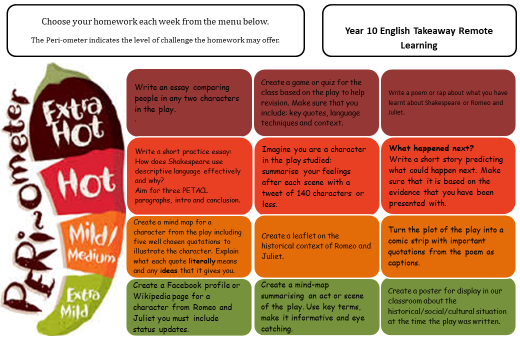 You can also use the link below to access daily lessons from BBC Bitesize:https://www.bbc.co.uk/bitesize/articles/zhpxt39You can also access lessons from the Oak Academy using the following link:https://www.thenational.academy/online-classroom/year-10/english#subjectsThere are also lots of activities on Doddle for you to complete.  Take care and stay safe.  Over the next couple of weeks we want you to choose from a menu of tasks based around ‘Romeo and Juliet’.  Please complete as many of the tasks as you feel able, but please do not feel you have to complete all of the activities.  Your English teacher will email a copy of the menu to you and upload copy onto Teams.  I will also ask Mr Harris to try and upload a copy to the school website if he can.  The menu of tasks is below:You can also use the link below to access daily lessons from BBC Bitesize:https://www.bbc.co.uk/bitesize/articles/zhpxt39You can also access lessons from the Oak Academy using the following link:https://www.thenational.academy/online-classroom/year-10/english#subjectsThere are also lots of activities on Doddle for you to complete.  Take care and stay safe.  Over the next couple of weeks we want you to choose from a menu of tasks based around ‘Romeo and Juliet’.  Please complete as many of the tasks as you feel able, but please do not feel you have to complete all of the activities.  Your English teacher will email a copy of the menu to you and upload copy onto Teams.  I will also ask Mr Harris to try and upload a copy to the school website if he can.  The menu of tasks is below:You can also use the link below to access daily lessons from BBC Bitesize:https://www.bbc.co.uk/bitesize/articles/zhpxt39You can also access lessons from the Oak Academy using the following link:https://www.thenational.academy/online-classroom/year-10/english#subjectsThere are also lots of activities on Doddle for you to complete.  Take care and stay safe.  Over the next couple of weeks we want you to choose from a menu of tasks based around ‘Romeo and Juliet’.  Please complete as many of the tasks as you feel able, but please do not feel you have to complete all of the activities.  Your English teacher will email a copy of the menu to you and upload copy onto Teams.  I will also ask Mr Harris to try and upload a copy to the school website if he can.  The menu of tasks is below:You can also use the link below to access daily lessons from BBC Bitesize:https://www.bbc.co.uk/bitesize/articles/zhpxt39You can also access lessons from the Oak Academy using the following link:https://www.thenational.academy/online-classroom/year-10/english#subjectsThere are also lots of activities on Doddle for you to complete.  Take care and stay safe.  Over the next couple of weeks we want you to choose from a menu of tasks based around ‘Romeo and Juliet’.  Please complete as many of the tasks as you feel able, but please do not feel you have to complete all of the activities.  Your English teacher will email a copy of the menu to you and upload copy onto Teams.  I will also ask Mr Harris to try and upload a copy to the school website if he can.  The menu of tasks is below:You can also use the link below to access daily lessons from BBC Bitesize:https://www.bbc.co.uk/bitesize/articles/zhpxt39You can also access lessons from the Oak Academy using the following link:https://www.thenational.academy/online-classroom/year-10/english#subjectsThere are also lots of activities on Doddle for you to complete.  Take care and stay safe.  Over the next couple of weeks we want you to choose from a menu of tasks based around ‘Romeo and Juliet’.  Please complete as many of the tasks as you feel able, but please do not feel you have to complete all of the activities.  Your English teacher will email a copy of the menu to you and upload copy onto Teams.  I will also ask Mr Harris to try and upload a copy to the school website if he can.  The menu of tasks is below:You can also use the link below to access daily lessons from BBC Bitesize:https://www.bbc.co.uk/bitesize/articles/zhpxt39You can also access lessons from the Oak Academy using the following link:https://www.thenational.academy/online-classroom/year-10/english#subjectsThere are also lots of activities on Doddle for you to complete.  Take care and stay safe.  Over the next couple of weeks we want you to choose from a menu of tasks based around ‘Romeo and Juliet’.  Please complete as many of the tasks as you feel able, but please do not feel you have to complete all of the activities.  Your English teacher will email a copy of the menu to you and upload copy onto Teams.  I will also ask Mr Harris to try and upload a copy to the school website if he can.  The menu of tasks is below:You can also use the link below to access daily lessons from BBC Bitesize:https://www.bbc.co.uk/bitesize/articles/zhpxt39You can also access lessons from the Oak Academy using the following link:https://www.thenational.academy/online-classroom/year-10/english#subjectsThere are also lots of activities on Doddle for you to complete.  Take care and stay safe.  Over the next couple of weeks we want you to choose from a menu of tasks based around ‘Romeo and Juliet’.  Please complete as many of the tasks as you feel able, but please do not feel you have to complete all of the activities.  Your English teacher will email a copy of the menu to you and upload copy onto Teams.  I will also ask Mr Harris to try and upload a copy to the school website if he can.  The menu of tasks is below:You can also use the link below to access daily lessons from BBC Bitesize:https://www.bbc.co.uk/bitesize/articles/zhpxt39You can also access lessons from the Oak Academy using the following link:https://www.thenational.academy/online-classroom/year-10/english#subjectsThere are also lots of activities on Doddle for you to complete.  Take care and stay safe.  Over the next couple of weeks we want you to choose from a menu of tasks based around ‘Romeo and Juliet’.  Please complete as many of the tasks as you feel able, but please do not feel you have to complete all of the activities.  Your English teacher will email a copy of the menu to you and upload copy onto Teams.  I will also ask Mr Harris to try and upload a copy to the school website if he can.  The menu of tasks is below:You can also use the link below to access daily lessons from BBC Bitesize:https://www.bbc.co.uk/bitesize/articles/zhpxt39You can also access lessons from the Oak Academy using the following link:https://www.thenational.academy/online-classroom/year-10/english#subjectsThere are also lots of activities on Doddle for you to complete.  Take care and stay safe.  Over the next couple of weeks we want you to choose from a menu of tasks based around ‘Romeo and Juliet’.  Please complete as many of the tasks as you feel able, but please do not feel you have to complete all of the activities.  Your English teacher will email a copy of the menu to you and upload copy onto Teams.  I will also ask Mr Harris to try and upload a copy to the school website if he can.  The menu of tasks is below:You can also use the link below to access daily lessons from BBC Bitesize:https://www.bbc.co.uk/bitesize/articles/zhpxt39You can also access lessons from the Oak Academy using the following link:https://www.thenational.academy/online-classroom/year-10/english#subjectsThere are also lots of activities on Doddle for you to complete.  Take care and stay safe.  Maths10W110W110W210W310W310W410W510D110D2Maths1) Use the answers to last weeks activities (emailed out on Monday) to check and correct work from last week. Seek help if there is anything you are unsure of2) 5-a-day starters:https://corbettmaths.com/wp-content/uploads/2015/09/may-18-pdf3.pdfhttps://corbettmaths.com/wp-content/uploads/2015/09/may-19.pdfhttps://corbettmaths.com/wp-content/uploads/2015/09/may-20.pdfhttps://corbettmaths.com/wp-content/uploads/2015/09/may-21.pdf3) Worksheet (emailed) on Sequences and nth term4) Oak Academy online lessons:https://www.thenational.academy/year-10/maths/nth-term-of-a-sequence-1-year-10-wk3-4https://www.thenational.academy/year-10/maths/nth-term-of-a-sequence-2-year-10-wk3-55) MathsWatch exercise on sequences (will appear on Monday)Additional help can be found by watching MathsWatch clips #102 and #103, or on the ActiveLearn textbook – pages 40-421) Use the answers to last weeks activities (emailed out on Monday) to check and correct work from last week. Seek help if there is anything you are unsure of2) 5-a-day starters:https://corbettmaths.com/wp-content/uploads/2015/09/may-18-pdf3.pdfhttps://corbettmaths.com/wp-content/uploads/2015/09/may-19.pdfhttps://corbettmaths.com/wp-content/uploads/2015/09/may-20.pdfhttps://corbettmaths.com/wp-content/uploads/2015/09/may-21.pdf3) Worksheet (emailed) on Sequences and nth term4) Oak Academy online lessons:https://www.thenational.academy/year-10/maths/nth-term-of-a-sequence-1-year-10-wk3-4https://www.thenational.academy/year-10/maths/nth-term-of-a-sequence-2-year-10-wk3-55) MathsWatch exercise on sequences (will appear on Monday)Additional help can be found by watching MathsWatch clips #102 and #103, or on the ActiveLearn textbook – pages 40-421) Use the answers to last weeks activities (emailed out on Monday) to check and correct work from last week. Seek help if there is anything you are unsure of2) 5-a-day starters:https://corbettmaths.com/wp-content/uploads/2015/09/may-18-pdf3.pdfhttps://corbettmaths.com/wp-content/uploads/2015/09/may-19.pdfhttps://corbettmaths.com/wp-content/uploads/2015/09/may-20.pdfhttps://corbettmaths.com/wp-content/uploads/2015/09/may-21.pdf3) Worksheet (emailed) on Sequences and nth term4) Oak Academy online lessons:https://www.thenational.academy/year-10/maths/nth-term-of-a-sequence-1-year-10-wk3-4https://www.thenational.academy/year-10/maths/nth-term-of-a-sequence-2-year-10-wk3-55) MathsWatch exercise on sequences (will appear on Monday)Additional help can be found by watching MathsWatch clips #102 and #103, or on the ActiveLearn textbook – pages 40-421) Use the answers to last weeks activities (emailed out on Monday) to check and correct work from last week. Seek help if there is anything you are unsure of2) 5-a-day starters:https://corbettmaths.com/wp-content/uploads/2015/09/may-18-pdf3.pdfhttps://corbettmaths.com/wp-content/uploads/2015/09/may-19.pdfhttps://corbettmaths.com/wp-content/uploads/2015/09/may-20.pdfhttps://corbettmaths.com/wp-content/uploads/2015/09/may-21.pdf3) Worksheet (emailed) on Sequences and nth term4) Oak Academy online lessons:https://www.thenational.academy/year-10/maths/nth-term-of-a-sequence-1-year-10-wk3-4https://www.thenational.academy/year-10/maths/nth-term-of-a-sequence-2-year-10-wk3-55) MathsWatch exercise on sequences (will appear on Monday)Additional help can be found by watching MathsWatch clips #102 and #103, or on the ActiveLearn textbook – pages 40-42Week beginning 18th May 2020 Topic is Area (Rectangles and Triangles)Starter is dated 19th May 2020 (Attached)Maths Watch clips 53 and 54 (This is suitable for sets w4, w5, d2)Complete the Maths Watch worksheets 53 and 54 (This is suitable for sets w4, w5, d2) (Attached)OR watch Corbett maths clips 45 and 49 (suitable for w3 and d1)Complete worksheet from Corbett maths worksheets 45 and 49 (suitable for w3 and d1) (Attached)All sets must watch the videos and then attempt the questions that are related to the videos.w3 are to attempt all questions on the Corbett maths sheets including the apply questions.d1 are to attempt as much of the Corbett maths sheets as they can. (If these sheets become too difficult then please attempt the maths watch worksheets instead but you have done these before!).All students need to be able to use the formulas for the areas of Rectangles and Triangles. You must learn these and be able to manipulate them.Area of a rectangle is length x widthArea of a Triangle is (base x height) ÷ 2Week beginning 18th May 2020 Topic is Area (Rectangles and Triangles)Starter is dated 19th May 2020 (Attached)Maths Watch clips 53 and 54 (This is suitable for sets w4, w5, d2)Complete the Maths Watch worksheets 53 and 54 (This is suitable for sets w4, w5, d2) (Attached)OR watch Corbett maths clips 45 and 49 (suitable for w3 and d1)Complete worksheet from Corbett maths worksheets 45 and 49 (suitable for w3 and d1) (Attached)All sets must watch the videos and then attempt the questions that are related to the videos.w3 are to attempt all questions on the Corbett maths sheets including the apply questions.d1 are to attempt as much of the Corbett maths sheets as they can. (If these sheets become too difficult then please attempt the maths watch worksheets instead but you have done these before!).All students need to be able to use the formulas for the areas of Rectangles and Triangles. You must learn these and be able to manipulate them.Area of a rectangle is length x widthArea of a Triangle is (base x height) ÷ 2Week beginning 18th May 2020 Topic is Area (Rectangles and Triangles)Starter is dated 19th May 2020 (Attached)Maths Watch clips 53 and 54 (This is suitable for sets w4, w5, d2)Complete the Maths Watch worksheets 53 and 54 (This is suitable for sets w4, w5, d2) (Attached)OR watch Corbett maths clips 45 and 49 (suitable for w3 and d1)Complete worksheet from Corbett maths worksheets 45 and 49 (suitable for w3 and d1) (Attached)All sets must watch the videos and then attempt the questions that are related to the videos.w3 are to attempt all questions on the Corbett maths sheets including the apply questions.d1 are to attempt as much of the Corbett maths sheets as they can. (If these sheets become too difficult then please attempt the maths watch worksheets instead but you have done these before!).All students need to be able to use the formulas for the areas of Rectangles and Triangles. You must learn these and be able to manipulate them.Area of a rectangle is length x widthArea of a Triangle is (base x height) ÷ 2Week beginning 18th May 2020 Topic is Area (Rectangles and Triangles)Starter is dated 19th May 2020 (Attached)Maths Watch clips 53 and 54 (This is suitable for sets w4, w5, d2)Complete the Maths Watch worksheets 53 and 54 (This is suitable for sets w4, w5, d2) (Attached)OR watch Corbett maths clips 45 and 49 (suitable for w3 and d1)Complete worksheet from Corbett maths worksheets 45 and 49 (suitable for w3 and d1) (Attached)All sets must watch the videos and then attempt the questions that are related to the videos.w3 are to attempt all questions on the Corbett maths sheets including the apply questions.d1 are to attempt as much of the Corbett maths sheets as they can. (If these sheets become too difficult then please attempt the maths watch worksheets instead but you have done these before!).All students need to be able to use the formulas for the areas of Rectangles and Triangles. You must learn these and be able to manipulate them.Area of a rectangle is length x widthArea of a Triangle is (base x height) ÷ 2Week beginning 18th May 2020 Topic is Area (Rectangles and Triangles)Starter is dated 19th May 2020 (Attached)Maths Watch clips 53 and 54 (This is suitable for sets w4, w5, d2)Complete the Maths Watch worksheets 53 and 54 (This is suitable for sets w4, w5, d2) (Attached)OR watch Corbett maths clips 45 and 49 (suitable for w3 and d1)Complete worksheet from Corbett maths worksheets 45 and 49 (suitable for w3 and d1) (Attached)All sets must watch the videos and then attempt the questions that are related to the videos.w3 are to attempt all questions on the Corbett maths sheets including the apply questions.d1 are to attempt as much of the Corbett maths sheets as they can. (If these sheets become too difficult then please attempt the maths watch worksheets instead but you have done these before!).All students need to be able to use the formulas for the areas of Rectangles and Triangles. You must learn these and be able to manipulate them.Area of a rectangle is length x widthArea of a Triangle is (base x height) ÷ 2Week beginning 18th May 2020 Topic is Area (Rectangles and Triangles)Starter is dated 19th May 2020 (Attached)Maths Watch clips 53 and 54 (This is suitable for sets w4, w5, d2)Complete the Maths Watch worksheets 53 and 54 (This is suitable for sets w4, w5, d2) (Attached)OR watch Corbett maths clips 45 and 49 (suitable for w3 and d1)Complete worksheet from Corbett maths worksheets 45 and 49 (suitable for w3 and d1) (Attached)All sets must watch the videos and then attempt the questions that are related to the videos.w3 are to attempt all questions on the Corbett maths sheets including the apply questions.d1 are to attempt as much of the Corbett maths sheets as they can. (If these sheets become too difficult then please attempt the maths watch worksheets instead but you have done these before!).All students need to be able to use the formulas for the areas of Rectangles and Triangles. You must learn these and be able to manipulate them.Area of a rectangle is length x widthArea of a Triangle is (base x height) ÷ 2Science10W110W110W210W310W310W410W510D110D2SciencePhysics – Students need to continue revision on Electricity topic. They will be emailed out links to bitesize and you tube clips. They will have 2 tasks set on Seneca.Biology – We are now starting to revise the topics we have covered previously in the year. This week we are looking at cell specialisation and cell differentiation. I will email resources and tasks on Monday.JSC Chemistry – Students need to be continuing with their Chemistry revision – all links previously emailed but will be re sent on Monday.Physics – Students need to continue revision on Electricity topic. They will be emailed out links to bitesize and you tube clips. They will have 2 tasks set on Seneca.Biology – We are now starting to revise the topics we have covered previously in the year. This week we are looking at cell specialisation and cell differentiation. I will email resources and tasks on Monday.JSC Chemistry – Students need to be continuing with their Chemistry revision – all links previously emailed but will be re sent on Monday.Physics – Students need to continue revision on Electricity topic. They will be emailed out links to bitesize and you tube clips. They will have 2 tasks set on Seneca.Biology – This week you should ensure you have completed all of the revision tasks and the knowledge check past paper questions that were set last week. We will also be recapping eukaryotic and prokaryotic cells. I will email resources and tasks on Monday.JSC Chemistry – students need to be continuing with their Chemistry revision – all links previously emailed but will be re sent on Monday.Physics – Students need to continue revision on Electricity topic. They will be emailed out links to bitesize and you tube clips. They will have 2 tasks set on Seneca.Biology – This week we complete B4 Bioenergetics with a final lesson on the uses of glucose. I will email resources and tasks on Monday.JSC – Students need to be continuing with their Chemistry revision – all links previously sent  but will be re sent on Monday.Physics – Students need to continue revision on Electricity topic. They will be emailed out links to bitesize and you tube clips. They will have 2 tasks set on Seneca.Biology – This week we complete B4 Bioenergetics with a final lesson on the uses of glucose. I will email resources and tasks on Monday.JSC – Students need to be continuing with their Chemistry revision – all links previously sent  but will be re sent on Monday.DMA- Physics we are looking at the 3 ways heat can be transferred and how using this knowledge we can keep a cup of tea warmer for longer.And looking at ways of insulating our homes. Work to be emailed by Monday.EHA- Biology. Continued revision on unit 3 and 4, using Seneca and revision mats. All emailed on mondayDMA- Physics we are looking at the 3 ways heat can be transferred and how using this knowledge we can keep a cup of tea warmer for longer.And looking at ways of insulating our homes. Work to be emailed by Monday.EHA- biology. Continued revision on unit 4, using Seneca and revision mats. All emailed on mondayB2 Revision continued We will continue revising the B2 Organisation topic including: food tests; enzymes; the circulatory system; CHD and non communicable diseases. Details will be shared on Teams. DMA- Physics we are looking at the 3 ways heat can be transferred and how using this knowledge we can keep a cup of tea warmer for longer.And looking at ways of insulating our homes. Work to be emailed by Monday.JSC – Students need to be continuing with their Chemistry revision – all links previously sent  but will be re sent on Monday.Computer ScienceFor Computer Science pupils should continue to complete the work set last week (Binary, denary and hex) on Teams and submit for marking as soon as possible if not already done so. If you did not complete the previous weeks work (Searching and sorting algorithms) then this also needs to be done ASAP.To those students who completed last week’s work, you can complete the new assignment that will go live on Monday morning as usual before 10.30am. For any questions please email Mr Christie or message directly on MS Teams.For Computer Science pupils should continue to complete the work set last week (Binary, denary and hex) on Teams and submit for marking as soon as possible if not already done so. If you did not complete the previous weeks work (Searching and sorting algorithms) then this also needs to be done ASAP.To those students who completed last week’s work, you can complete the new assignment that will go live on Monday morning as usual before 10.30am. For any questions please email Mr Christie or message directly on MS Teams.For Computer Science pupils should continue to complete the work set last week (Binary, denary and hex) on Teams and submit for marking as soon as possible if not already done so. If you did not complete the previous weeks work (Searching and sorting algorithms) then this also needs to be done ASAP.To those students who completed last week’s work, you can complete the new assignment that will go live on Monday morning as usual before 10.30am. For any questions please email Mr Christie or message directly on MS Teams.For Computer Science pupils should continue to complete the work set last week (Binary, denary and hex) on Teams and submit for marking as soon as possible if not already done so. If you did not complete the previous weeks work (Searching and sorting algorithms) then this also needs to be done ASAP.To those students who completed last week’s work, you can complete the new assignment that will go live on Monday morning as usual before 10.30am. For any questions please email Mr Christie or message directly on MS Teams.For Computer Science pupils should continue to complete the work set last week (Binary, denary and hex) on Teams and submit for marking as soon as possible if not already done so. If you did not complete the previous weeks work (Searching and sorting algorithms) then this also needs to be done ASAP.To those students who completed last week’s work, you can complete the new assignment that will go live on Monday morning as usual before 10.30am. For any questions please email Mr Christie or message directly on MS Teams.For Computer Science pupils should continue to complete the work set last week (Binary, denary and hex) on Teams and submit for marking as soon as possible if not already done so. If you did not complete the previous weeks work (Searching and sorting algorithms) then this also needs to be done ASAP.To those students who completed last week’s work, you can complete the new assignment that will go live on Monday morning as usual before 10.30am. For any questions please email Mr Christie or message directly on MS Teams.For Computer Science pupils should continue to complete the work set last week (Binary, denary and hex) on Teams and submit for marking as soon as possible if not already done so. If you did not complete the previous weeks work (Searching and sorting algorithms) then this also needs to be done ASAP.To those students who completed last week’s work, you can complete the new assignment that will go live on Monday morning as usual before 10.30am. For any questions please email Mr Christie or message directly on MS Teams.For Computer Science pupils should continue to complete the work set last week (Binary, denary and hex) on Teams and submit for marking as soon as possible if not already done so. If you did not complete the previous weeks work (Searching and sorting algorithms) then this also needs to be done ASAP.To those students who completed last week’s work, you can complete the new assignment that will go live on Monday morning as usual before 10.30am. For any questions please email Mr Christie or message directly on MS Teams.For Computer Science pupils should continue to complete the work set last week (Binary, denary and hex) on Teams and submit for marking as soon as possible if not already done so. If you did not complete the previous weeks work (Searching and sorting algorithms) then this also needs to be done ASAP.To those students who completed last week’s work, you can complete the new assignment that will go live on Monday morning as usual before 10.30am. For any questions please email Mr Christie or message directly on MS Teams.For Computer Science pupils should continue to complete the work set last week (Binary, denary and hex) on Teams and submit for marking as soon as possible if not already done so. If you did not complete the previous weeks work (Searching and sorting algorithms) then this also needs to be done ASAP.To those students who completed last week’s work, you can complete the new assignment that will go live on Monday morning as usual before 10.30am. For any questions please email Mr Christie or message directly on MS Teams.EnterpriseYear 10 Enterprise WK Comm 18th MayAs for previous weeks, all work will be set on MS Teams. Instructions will be provided via email on the Monday before each week. · Our next short term focus will be on Pass 3 – how businesses use market research to find out about their customers’ needs and Pass 4 and Pass 5 how a business is affected by the economy · Materials to completed these passes are available via the Team ‘Files’ tab. · Please check the examples and Component 1 Assignment brief regularly to check how you should approach the tasks · Please post any questions to the General Team channel with regards to the work or message Mr Turner directly.Year 10 Enterprise WK Comm 18th MayAs for previous weeks, all work will be set on MS Teams. Instructions will be provided via email on the Monday before each week. · Our next short term focus will be on Pass 3 – how businesses use market research to find out about their customers’ needs and Pass 4 and Pass 5 how a business is affected by the economy · Materials to completed these passes are available via the Team ‘Files’ tab. · Please check the examples and Component 1 Assignment brief regularly to check how you should approach the tasks · Please post any questions to the General Team channel with regards to the work or message Mr Turner directly.Year 10 Enterprise WK Comm 18th MayAs for previous weeks, all work will be set on MS Teams. Instructions will be provided via email on the Monday before each week. · Our next short term focus will be on Pass 3 – how businesses use market research to find out about their customers’ needs and Pass 4 and Pass 5 how a business is affected by the economy · Materials to completed these passes are available via the Team ‘Files’ tab. · Please check the examples and Component 1 Assignment brief regularly to check how you should approach the tasks · Please post any questions to the General Team channel with regards to the work or message Mr Turner directly.Year 10 Enterprise WK Comm 18th MayAs for previous weeks, all work will be set on MS Teams. Instructions will be provided via email on the Monday before each week. · Our next short term focus will be on Pass 3 – how businesses use market research to find out about their customers’ needs and Pass 4 and Pass 5 how a business is affected by the economy · Materials to completed these passes are available via the Team ‘Files’ tab. · Please check the examples and Component 1 Assignment brief regularly to check how you should approach the tasks · Please post any questions to the General Team channel with regards to the work or message Mr Turner directly.Year 10 Enterprise WK Comm 18th MayAs for previous weeks, all work will be set on MS Teams. Instructions will be provided via email on the Monday before each week. · Our next short term focus will be on Pass 3 – how businesses use market research to find out about their customers’ needs and Pass 4 and Pass 5 how a business is affected by the economy · Materials to completed these passes are available via the Team ‘Files’ tab. · Please check the examples and Component 1 Assignment brief regularly to check how you should approach the tasks · Please post any questions to the General Team channel with regards to the work or message Mr Turner directly.Year 10 Enterprise WK Comm 18th MayAs for previous weeks, all work will be set on MS Teams. Instructions will be provided via email on the Monday before each week. · Our next short term focus will be on Pass 3 – how businesses use market research to find out about their customers’ needs and Pass 4 and Pass 5 how a business is affected by the economy · Materials to completed these passes are available via the Team ‘Files’ tab. · Please check the examples and Component 1 Assignment brief regularly to check how you should approach the tasks · Please post any questions to the General Team channel with regards to the work or message Mr Turner directly.Year 10 Enterprise WK Comm 18th MayAs for previous weeks, all work will be set on MS Teams. Instructions will be provided via email on the Monday before each week. · Our next short term focus will be on Pass 3 – how businesses use market research to find out about their customers’ needs and Pass 4 and Pass 5 how a business is affected by the economy · Materials to completed these passes are available via the Team ‘Files’ tab. · Please check the examples and Component 1 Assignment brief regularly to check how you should approach the tasks · Please post any questions to the General Team channel with regards to the work or message Mr Turner directly.Year 10 Enterprise WK Comm 18th MayAs for previous weeks, all work will be set on MS Teams. Instructions will be provided via email on the Monday before each week. · Our next short term focus will be on Pass 3 – how businesses use market research to find out about their customers’ needs and Pass 4 and Pass 5 how a business is affected by the economy · Materials to completed these passes are available via the Team ‘Files’ tab. · Please check the examples and Component 1 Assignment brief regularly to check how you should approach the tasks · Please post any questions to the General Team channel with regards to the work or message Mr Turner directly.Year 10 Enterprise WK Comm 18th MayAs for previous weeks, all work will be set on MS Teams. Instructions will be provided via email on the Monday before each week. · Our next short term focus will be on Pass 3 – how businesses use market research to find out about their customers’ needs and Pass 4 and Pass 5 how a business is affected by the economy · Materials to completed these passes are available via the Team ‘Files’ tab. · Please check the examples and Component 1 Assignment brief regularly to check how you should approach the tasks · Please post any questions to the General Team channel with regards to the work or message Mr Turner directly.Year 10 Enterprise WK Comm 18th MayAs for previous weeks, all work will be set on MS Teams. Instructions will be provided via email on the Monday before each week. · Our next short term focus will be on Pass 3 – how businesses use market research to find out about their customers’ needs and Pass 4 and Pass 5 how a business is affected by the economy · Materials to completed these passes are available via the Team ‘Files’ tab. · Please check the examples and Component 1 Assignment brief regularly to check how you should approach the tasks · Please post any questions to the General Team channel with regards to the work or message Mr Turner directly.FrenchThis half-term we are going to be continuing our work on holidays from Theme 2, Module 5.You will be working from the Word document, the Module 5 Powerpoint, Studio for AQA online text book and Wordreference if needed.You can turn in or email your work.Go to Teams to find complete instructions for this week’s assignment, dated Monday 18th May.This half-term we are going to be continuing our work on holidays from Theme 2, Module 5.You will be working from the Word document, the Module 5 Powerpoint, Studio for AQA online text book and Wordreference if needed.You can turn in or email your work.Go to Teams to find complete instructions for this week’s assignment, dated Monday 18th May.This half-term we are going to be continuing our work on holidays from Theme 2, Module 5.You will be working from the Word document, the Module 5 Powerpoint, Studio for AQA online text book and Wordreference if needed.You can turn in or email your work.Go to Teams to find complete instructions for this week’s assignment, dated Monday 18th May.This half-term we are going to be continuing our work on holidays from Theme 2, Module 5.You will be working from the Word document, the Module 5 Powerpoint, Studio for AQA online text book and Wordreference if needed.You can turn in or email your work.Go to Teams to find complete instructions for this week’s assignment, dated Monday 18th May.This half-term we are going to be continuing our work on holidays from Theme 2, Module 5.You will be working from the Word document, the Module 5 Powerpoint, Studio for AQA online text book and Wordreference if needed.You can turn in or email your work.Go to Teams to find complete instructions for this week’s assignment, dated Monday 18th May.This half-term we are going to be continuing our work on holidays from Theme 2, Module 5.You will be working from the Word document, the Module 5 Powerpoint, Studio for AQA online text book and Wordreference if needed.You can turn in or email your work.Go to Teams to find complete instructions for this week’s assignment, dated Monday 18th May.This half-term we are going to be continuing our work on holidays from Theme 2, Module 5.You will be working from the Word document, the Module 5 Powerpoint, Studio for AQA online text book and Wordreference if needed.You can turn in or email your work.Go to Teams to find complete instructions for this week’s assignment, dated Monday 18th May.This half-term we are going to be continuing our work on holidays from Theme 2, Module 5.You will be working from the Word document, the Module 5 Powerpoint, Studio for AQA online text book and Wordreference if needed.You can turn in or email your work.Go to Teams to find complete instructions for this week’s assignment, dated Monday 18th May.This half-term we are going to be continuing our work on holidays from Theme 2, Module 5.You will be working from the Word document, the Module 5 Powerpoint, Studio for AQA online text book and Wordreference if needed.You can turn in or email your work.Go to Teams to find complete instructions for this week’s assignment, dated Monday 18th May.This half-term we are going to be continuing our work on holidays from Theme 2, Module 5.You will be working from the Word document, the Module 5 Powerpoint, Studio for AQA online text book and Wordreference if needed.You can turn in or email your work.Go to Teams to find complete instructions for this week’s assignment, dated Monday 18th May.GeographyStep one: watch the YouTube clip below. https://www.youtube.com/watch?v=Kxq7iBslOkg&t=35sComplete pages 10 &11 of booklet, use your Manchester Booklet and the clip above to help you complete this.Step one: watch the YouTube clip below. https://www.youtube.com/watch?v=Kxq7iBslOkg&t=35sComplete pages 10 &11 of booklet, use your Manchester Booklet and the clip above to help you complete this.Step one: watch the YouTube clip below. https://www.youtube.com/watch?v=Kxq7iBslOkg&t=35sComplete pages 10 &11 of booklet, use your Manchester Booklet and the clip above to help you complete this.Step one: watch the YouTube clip below. https://www.youtube.com/watch?v=Kxq7iBslOkg&t=35sComplete pages 10 &11 of booklet, use your Manchester Booklet and the clip above to help you complete this.Step one: watch the YouTube clip below. https://www.youtube.com/watch?v=Kxq7iBslOkg&t=35sComplete pages 10 &11 of booklet, use your Manchester Booklet and the clip above to help you complete this.Step one: watch the YouTube clip below. https://www.youtube.com/watch?v=Kxq7iBslOkg&t=35sComplete pages 10 &11 of booklet, use your Manchester Booklet and the clip above to help you complete this.Step one: watch the YouTube clip below. https://www.youtube.com/watch?v=Kxq7iBslOkg&t=35sComplete pages 10 &11 of booklet, use your Manchester Booklet and the clip above to help you complete this.Step one: watch the YouTube clip below. https://www.youtube.com/watch?v=Kxq7iBslOkg&t=35sComplete pages 10 &11 of booklet, use your Manchester Booklet and the clip above to help you complete this.Step one: watch the YouTube clip below. https://www.youtube.com/watch?v=Kxq7iBslOkg&t=35sComplete pages 10 &11 of booklet, use your Manchester Booklet and the clip above to help you complete this.Step one: watch the YouTube clip below. https://www.youtube.com/watch?v=Kxq7iBslOkg&t=35sComplete pages 10 &11 of booklet, use your Manchester Booklet and the clip above to help you complete this.Food & NutritionEnvironmental issuesDescribe how consumers can make environmentally friendly choices when shopping for food?  The sales of Organic fruit and vegetables continue to increase.  What are the advantages and disadvantages to buying organic fruit and vegetables? Locally sourced and seasonal ingredients are becoming increasingly popular.  list the advantages of buying local ingredients in season. Create a recipe leaflet of a farmers market dish to be made with information on the following:  ingredients, where they are sourced from, farming methods used to grow, rear and process the ingredients, food miles,  costings for the ingredients and the type of packaging it will be sold in.  Add pictures to your work and email it to me at my school email address.  Any problems drop me an email please.   Environmental issuesDescribe how consumers can make environmentally friendly choices when shopping for food?  The sales of Organic fruit and vegetables continue to increase.  What are the advantages and disadvantages to buying organic fruit and vegetables? Locally sourced and seasonal ingredients are becoming increasingly popular.  list the advantages of buying local ingredients in season. Create a recipe leaflet of a farmers market dish to be made with information on the following:  ingredients, where they are sourced from, farming methods used to grow, rear and process the ingredients, food miles,  costings for the ingredients and the type of packaging it will be sold in.  Add pictures to your work and email it to me at my school email address.  Any problems drop me an email please.   Environmental issuesDescribe how consumers can make environmentally friendly choices when shopping for food?  The sales of Organic fruit and vegetables continue to increase.  What are the advantages and disadvantages to buying organic fruit and vegetables? Locally sourced and seasonal ingredients are becoming increasingly popular.  list the advantages of buying local ingredients in season. Create a recipe leaflet of a farmers market dish to be made with information on the following:  ingredients, where they are sourced from, farming methods used to grow, rear and process the ingredients, food miles,  costings for the ingredients and the type of packaging it will be sold in.  Add pictures to your work and email it to me at my school email address.  Any problems drop me an email please.   Environmental issuesDescribe how consumers can make environmentally friendly choices when shopping for food?  The sales of Organic fruit and vegetables continue to increase.  What are the advantages and disadvantages to buying organic fruit and vegetables? Locally sourced and seasonal ingredients are becoming increasingly popular.  list the advantages of buying local ingredients in season. Create a recipe leaflet of a farmers market dish to be made with information on the following:  ingredients, where they are sourced from, farming methods used to grow, rear and process the ingredients, food miles,  costings for the ingredients and the type of packaging it will be sold in.  Add pictures to your work and email it to me at my school email address.  Any problems drop me an email please.   Environmental issuesDescribe how consumers can make environmentally friendly choices when shopping for food?  The sales of Organic fruit and vegetables continue to increase.  What are the advantages and disadvantages to buying organic fruit and vegetables? Locally sourced and seasonal ingredients are becoming increasingly popular.  list the advantages of buying local ingredients in season. Create a recipe leaflet of a farmers market dish to be made with information on the following:  ingredients, where they are sourced from, farming methods used to grow, rear and process the ingredients, food miles,  costings for the ingredients and the type of packaging it will be sold in.  Add pictures to your work and email it to me at my school email address.  Any problems drop me an email please.   Environmental issuesDescribe how consumers can make environmentally friendly choices when shopping for food?  The sales of Organic fruit and vegetables continue to increase.  What are the advantages and disadvantages to buying organic fruit and vegetables? Locally sourced and seasonal ingredients are becoming increasingly popular.  list the advantages of buying local ingredients in season. Create a recipe leaflet of a farmers market dish to be made with information on the following:  ingredients, where they are sourced from, farming methods used to grow, rear and process the ingredients, food miles,  costings for the ingredients and the type of packaging it will be sold in.  Add pictures to your work and email it to me at my school email address.  Any problems drop me an email please.   Environmental issuesDescribe how consumers can make environmentally friendly choices when shopping for food?  The sales of Organic fruit and vegetables continue to increase.  What are the advantages and disadvantages to buying organic fruit and vegetables? Locally sourced and seasonal ingredients are becoming increasingly popular.  list the advantages of buying local ingredients in season. Create a recipe leaflet of a farmers market dish to be made with information on the following:  ingredients, where they are sourced from, farming methods used to grow, rear and process the ingredients, food miles,  costings for the ingredients and the type of packaging it will be sold in.  Add pictures to your work and email it to me at my school email address.  Any problems drop me an email please.   Environmental issuesDescribe how consumers can make environmentally friendly choices when shopping for food?  The sales of Organic fruit and vegetables continue to increase.  What are the advantages and disadvantages to buying organic fruit and vegetables? Locally sourced and seasonal ingredients are becoming increasingly popular.  list the advantages of buying local ingredients in season. Create a recipe leaflet of a farmers market dish to be made with information on the following:  ingredients, where they are sourced from, farming methods used to grow, rear and process the ingredients, food miles,  costings for the ingredients and the type of packaging it will be sold in.  Add pictures to your work and email it to me at my school email address.  Any problems drop me an email please.   Environmental issuesDescribe how consumers can make environmentally friendly choices when shopping for food?  The sales of Organic fruit and vegetables continue to increase.  What are the advantages and disadvantages to buying organic fruit and vegetables? Locally sourced and seasonal ingredients are becoming increasingly popular.  list the advantages of buying local ingredients in season. Create a recipe leaflet of a farmers market dish to be made with information on the following:  ingredients, where they are sourced from, farming methods used to grow, rear and process the ingredients, food miles,  costings for the ingredients and the type of packaging it will be sold in.  Add pictures to your work and email it to me at my school email address.  Any problems drop me an email please.   Environmental issuesDescribe how consumers can make environmentally friendly choices when shopping for food?  The sales of Organic fruit and vegetables continue to increase.  What are the advantages and disadvantages to buying organic fruit and vegetables? Locally sourced and seasonal ingredients are becoming increasingly popular.  list the advantages of buying local ingredients in season. Create a recipe leaflet of a farmers market dish to be made with information on the following:  ingredients, where they are sourced from, farming methods used to grow, rear and process the ingredients, food miles,  costings for the ingredients and the type of packaging it will be sold in.  Add pictures to your work and email it to me at my school email address.  Any problems drop me an email please.   HistoryAQA History 9-1: Conflict and Tension (Paper 1)This week is about catching up, learning and consolidating the work so far about the Peace Settlements at the end of the First World War. Use this week to make sure that you have completed all of the tasks for the Conflict and Tension booklet parts 1-4. Watch the video below to deepen your knowledge of the end of the First World War and the Treaty of Versailles – click on the link below:Making PeaceMake some revision cards or use the ones that your teacher will email to learn the work so far. Use the tests on BBC Bitesize – click on the link below:BBC BitesizeUse the section on SENECA to revise the Peace Settlement and the Treaty of Versailles – use this class code: cvtu5ku1qsIf you want feedback on any of the work that you have completed, please email it to your teacher or upload it on TEAMS. If you are feeling overwhelmed or you have got a bit behind and don’t know where to start email your teacher or Miss Main for help. We are more than happy to help. Take care and keep safe. AQA History 9-1: Conflict and Tension (Paper 1)This week is about catching up, learning and consolidating the work so far about the Peace Settlements at the end of the First World War. Use this week to make sure that you have completed all of the tasks for the Conflict and Tension booklet parts 1-4. Watch the video below to deepen your knowledge of the end of the First World War and the Treaty of Versailles – click on the link below:Making PeaceMake some revision cards or use the ones that your teacher will email to learn the work so far. Use the tests on BBC Bitesize – click on the link below:BBC BitesizeUse the section on SENECA to revise the Peace Settlement and the Treaty of Versailles – use this class code: cvtu5ku1qsIf you want feedback on any of the work that you have completed, please email it to your teacher or upload it on TEAMS. If you are feeling overwhelmed or you have got a bit behind and don’t know where to start email your teacher or Miss Main for help. We are more than happy to help. Take care and keep safe. AQA History 9-1: Conflict and Tension (Paper 1)This week is about catching up, learning and consolidating the work so far about the Peace Settlements at the end of the First World War. Use this week to make sure that you have completed all of the tasks for the Conflict and Tension booklet parts 1-4. Watch the video below to deepen your knowledge of the end of the First World War and the Treaty of Versailles – click on the link below:Making PeaceMake some revision cards or use the ones that your teacher will email to learn the work so far. Use the tests on BBC Bitesize – click on the link below:BBC BitesizeUse the section on SENECA to revise the Peace Settlement and the Treaty of Versailles – use this class code: cvtu5ku1qsIf you want feedback on any of the work that you have completed, please email it to your teacher or upload it on TEAMS. If you are feeling overwhelmed or you have got a bit behind and don’t know where to start email your teacher or Miss Main for help. We are more than happy to help. Take care and keep safe. AQA History 9-1: Conflict and Tension (Paper 1)This week is about catching up, learning and consolidating the work so far about the Peace Settlements at the end of the First World War. Use this week to make sure that you have completed all of the tasks for the Conflict and Tension booklet parts 1-4. Watch the video below to deepen your knowledge of the end of the First World War and the Treaty of Versailles – click on the link below:Making PeaceMake some revision cards or use the ones that your teacher will email to learn the work so far. Use the tests on BBC Bitesize – click on the link below:BBC BitesizeUse the section on SENECA to revise the Peace Settlement and the Treaty of Versailles – use this class code: cvtu5ku1qsIf you want feedback on any of the work that you have completed, please email it to your teacher or upload it on TEAMS. If you are feeling overwhelmed or you have got a bit behind and don’t know where to start email your teacher or Miss Main for help. We are more than happy to help. Take care and keep safe. AQA History 9-1: Conflict and Tension (Paper 1)This week is about catching up, learning and consolidating the work so far about the Peace Settlements at the end of the First World War. Use this week to make sure that you have completed all of the tasks for the Conflict and Tension booklet parts 1-4. Watch the video below to deepen your knowledge of the end of the First World War and the Treaty of Versailles – click on the link below:Making PeaceMake some revision cards or use the ones that your teacher will email to learn the work so far. Use the tests on BBC Bitesize – click on the link below:BBC BitesizeUse the section on SENECA to revise the Peace Settlement and the Treaty of Versailles – use this class code: cvtu5ku1qsIf you want feedback on any of the work that you have completed, please email it to your teacher or upload it on TEAMS. If you are feeling overwhelmed or you have got a bit behind and don’t know where to start email your teacher or Miss Main for help. We are more than happy to help. Take care and keep safe. AQA History 9-1: Conflict and Tension (Paper 1)This week is about catching up, learning and consolidating the work so far about the Peace Settlements at the end of the First World War. Use this week to make sure that you have completed all of the tasks for the Conflict and Tension booklet parts 1-4. Watch the video below to deepen your knowledge of the end of the First World War and the Treaty of Versailles – click on the link below:Making PeaceMake some revision cards or use the ones that your teacher will email to learn the work so far. Use the tests on BBC Bitesize – click on the link below:BBC BitesizeUse the section on SENECA to revise the Peace Settlement and the Treaty of Versailles – use this class code: cvtu5ku1qsIf you want feedback on any of the work that you have completed, please email it to your teacher or upload it on TEAMS. If you are feeling overwhelmed or you have got a bit behind and don’t know where to start email your teacher or Miss Main for help. We are more than happy to help. Take care and keep safe. AQA History 9-1: Conflict and Tension (Paper 1)This week is about catching up, learning and consolidating the work so far about the Peace Settlements at the end of the First World War. Use this week to make sure that you have completed all of the tasks for the Conflict and Tension booklet parts 1-4. Watch the video below to deepen your knowledge of the end of the First World War and the Treaty of Versailles – click on the link below:Making PeaceMake some revision cards or use the ones that your teacher will email to learn the work so far. Use the tests on BBC Bitesize – click on the link below:BBC BitesizeUse the section on SENECA to revise the Peace Settlement and the Treaty of Versailles – use this class code: cvtu5ku1qsIf you want feedback on any of the work that you have completed, please email it to your teacher or upload it on TEAMS. If you are feeling overwhelmed or you have got a bit behind and don’t know where to start email your teacher or Miss Main for help. We are more than happy to help. Take care and keep safe. AQA History 9-1: Conflict and Tension (Paper 1)This week is about catching up, learning and consolidating the work so far about the Peace Settlements at the end of the First World War. Use this week to make sure that you have completed all of the tasks for the Conflict and Tension booklet parts 1-4. Watch the video below to deepen your knowledge of the end of the First World War and the Treaty of Versailles – click on the link below:Making PeaceMake some revision cards or use the ones that your teacher will email to learn the work so far. Use the tests on BBC Bitesize – click on the link below:BBC BitesizeUse the section on SENECA to revise the Peace Settlement and the Treaty of Versailles – use this class code: cvtu5ku1qsIf you want feedback on any of the work that you have completed, please email it to your teacher or upload it on TEAMS. If you are feeling overwhelmed or you have got a bit behind and don’t know where to start email your teacher or Miss Main for help. We are more than happy to help. Take care and keep safe. AQA History 9-1: Conflict and Tension (Paper 1)This week is about catching up, learning and consolidating the work so far about the Peace Settlements at the end of the First World War. Use this week to make sure that you have completed all of the tasks for the Conflict and Tension booklet parts 1-4. Watch the video below to deepen your knowledge of the end of the First World War and the Treaty of Versailles – click on the link below:Making PeaceMake some revision cards or use the ones that your teacher will email to learn the work so far. Use the tests on BBC Bitesize – click on the link below:BBC BitesizeUse the section on SENECA to revise the Peace Settlement and the Treaty of Versailles – use this class code: cvtu5ku1qsIf you want feedback on any of the work that you have completed, please email it to your teacher or upload it on TEAMS. If you are feeling overwhelmed or you have got a bit behind and don’t know where to start email your teacher or Miss Main for help. We are more than happy to help. Take care and keep safe. AQA History 9-1: Conflict and Tension (Paper 1)This week is about catching up, learning and consolidating the work so far about the Peace Settlements at the end of the First World War. Use this week to make sure that you have completed all of the tasks for the Conflict and Tension booklet parts 1-4. Watch the video below to deepen your knowledge of the end of the First World War and the Treaty of Versailles – click on the link below:Making PeaceMake some revision cards or use the ones that your teacher will email to learn the work so far. Use the tests on BBC Bitesize – click on the link below:BBC BitesizeUse the section on SENECA to revise the Peace Settlement and the Treaty of Versailles – use this class code: cvtu5ku1qsIf you want feedback on any of the work that you have completed, please email it to your teacher or upload it on TEAMS. If you are feeling overwhelmed or you have got a bit behind and don’t know where to start email your teacher or Miss Main for help. We are more than happy to help. Take care and keep safe. REYou have been emailed a revision booklet for ‘war, peace and conflict’ you should make your own revision notes and answer the exam questions at the back of the booklet. Email me your answers so that you can get feedback by Friday 23rd May please.All class materials and revision materials so far are saved in our groups Teams folder so you can also continue to work through this at your own pace.See website links below for further support and research.https://www.bbc.co.uk/bitesize/topics/zkdk382/articles/zhpq47hhttps://www.bbc.co.uk/bitesize/examspecs/zjgx47h  You have been emailed a revision booklet for ‘war, peace and conflict’ you should make your own revision notes and answer the exam questions at the back of the booklet. Email me your answers so that you can get feedback by Friday 23rd May please.All class materials and revision materials so far are saved in our groups Teams folder so you can also continue to work through this at your own pace.See website links below for further support and research.https://www.bbc.co.uk/bitesize/topics/zkdk382/articles/zhpq47hhttps://www.bbc.co.uk/bitesize/examspecs/zjgx47h  You have been emailed a revision booklet for ‘war, peace and conflict’ you should make your own revision notes and answer the exam questions at the back of the booklet. Email me your answers so that you can get feedback by Friday 23rd May please.All class materials and revision materials so far are saved in our groups Teams folder so you can also continue to work through this at your own pace.See website links below for further support and research.https://www.bbc.co.uk/bitesize/topics/zkdk382/articles/zhpq47hhttps://www.bbc.co.uk/bitesize/examspecs/zjgx47h  You have been emailed a revision booklet for ‘war, peace and conflict’ you should make your own revision notes and answer the exam questions at the back of the booklet. Email me your answers so that you can get feedback by Friday 23rd May please.All class materials and revision materials so far are saved in our groups Teams folder so you can also continue to work through this at your own pace.See website links below for further support and research.https://www.bbc.co.uk/bitesize/topics/zkdk382/articles/zhpq47hhttps://www.bbc.co.uk/bitesize/examspecs/zjgx47h  You have been emailed a revision booklet for ‘war, peace and conflict’ you should make your own revision notes and answer the exam questions at the back of the booklet. Email me your answers so that you can get feedback by Friday 23rd May please.All class materials and revision materials so far are saved in our groups Teams folder so you can also continue to work through this at your own pace.See website links below for further support and research.https://www.bbc.co.uk/bitesize/topics/zkdk382/articles/zhpq47hhttps://www.bbc.co.uk/bitesize/examspecs/zjgx47h  You have been emailed a revision booklet for ‘war, peace and conflict’ you should make your own revision notes and answer the exam questions at the back of the booklet. Email me your answers so that you can get feedback by Friday 23rd May please.All class materials and revision materials so far are saved in our groups Teams folder so you can also continue to work through this at your own pace.See website links below for further support and research.https://www.bbc.co.uk/bitesize/topics/zkdk382/articles/zhpq47hhttps://www.bbc.co.uk/bitesize/examspecs/zjgx47h  You have been emailed a revision booklet for ‘war, peace and conflict’ you should make your own revision notes and answer the exam questions at the back of the booklet. Email me your answers so that you can get feedback by Friday 23rd May please.All class materials and revision materials so far are saved in our groups Teams folder so you can also continue to work through this at your own pace.See website links below for further support and research.https://www.bbc.co.uk/bitesize/topics/zkdk382/articles/zhpq47hhttps://www.bbc.co.uk/bitesize/examspecs/zjgx47h  You have been emailed a revision booklet for ‘war, peace and conflict’ you should make your own revision notes and answer the exam questions at the back of the booklet. Email me your answers so that you can get feedback by Friday 23rd May please.All class materials and revision materials so far are saved in our groups Teams folder so you can also continue to work through this at your own pace.See website links below for further support and research.https://www.bbc.co.uk/bitesize/topics/zkdk382/articles/zhpq47hhttps://www.bbc.co.uk/bitesize/examspecs/zjgx47h  You have been emailed a revision booklet for ‘war, peace and conflict’ you should make your own revision notes and answer the exam questions at the back of the booklet. Email me your answers so that you can get feedback by Friday 23rd May please.All class materials and revision materials so far are saved in our groups Teams folder so you can also continue to work through this at your own pace.See website links below for further support and research.https://www.bbc.co.uk/bitesize/topics/zkdk382/articles/zhpq47hhttps://www.bbc.co.uk/bitesize/examspecs/zjgx47h  You have been emailed a revision booklet for ‘war, peace and conflict’ you should make your own revision notes and answer the exam questions at the back of the booklet. Email me your answers so that you can get feedback by Friday 23rd May please.All class materials and revision materials so far are saved in our groups Teams folder so you can also continue to work through this at your own pace.See website links below for further support and research.https://www.bbc.co.uk/bitesize/topics/zkdk382/articles/zhpq47hhttps://www.bbc.co.uk/bitesize/examspecs/zjgx47h  ArtStudents will build on their Portraiture project coursework. Detailed instructions will be set by email on Office 365 and if possible, students should respond to the teacher’s email to let them know they have completed the work. Main Tasks: Please send images of the work done so far if possible. (Continued) To produce a series of portraits that express what life is like in lockdown. Detailed instructions were emailed to all students on 20th April. Students should have taken at least 5 high quality portrait photographs (these can be of other people, self-portraits or a combination of both). If this has not been done yet, then it should be done this week in order for students to be able to create their portraits properly. Students should also have prepared some very light pencil grids in their sketchbook or on any other surface they choose to work on. This week students should continue drawing their portraits in these grids from their photographs, focusing on the accuracy of their line drawing. Consideration should also be given to any background that might be added, building of tonal shading/colour and use of media, e.g. collage, paint, ink, etc. Other tasks: Work through all tasks set before Easter (including reading written feedback attached in the back of sketchbook and acting on it).Students will build on their Portraiture project coursework. Detailed instructions will be set by email on Office 365 and if possible, students should respond to the teacher’s email to let them know they have completed the work. Main Tasks: Please send images of the work done so far if possible. (Continued) To produce a series of portraits that express what life is like in lockdown. Detailed instructions were emailed to all students on 20th April. Students should have taken at least 5 high quality portrait photographs (these can be of other people, self-portraits or a combination of both). If this has not been done yet, then it should be done this week in order for students to be able to create their portraits properly. Students should also have prepared some very light pencil grids in their sketchbook or on any other surface they choose to work on. This week students should continue drawing their portraits in these grids from their photographs, focusing on the accuracy of their line drawing. Consideration should also be given to any background that might be added, building of tonal shading/colour and use of media, e.g. collage, paint, ink, etc. Other tasks: Work through all tasks set before Easter (including reading written feedback attached in the back of sketchbook and acting on it).Students will build on their Portraiture project coursework. Detailed instructions will be set by email on Office 365 and if possible, students should respond to the teacher’s email to let them know they have completed the work. Main Tasks: Please send images of the work done so far if possible. (Continued) To produce a series of portraits that express what life is like in lockdown. Detailed instructions were emailed to all students on 20th April. Students should have taken at least 5 high quality portrait photographs (these can be of other people, self-portraits or a combination of both). If this has not been done yet, then it should be done this week in order for students to be able to create their portraits properly. Students should also have prepared some very light pencil grids in their sketchbook or on any other surface they choose to work on. This week students should continue drawing their portraits in these grids from their photographs, focusing on the accuracy of their line drawing. Consideration should also be given to any background that might be added, building of tonal shading/colour and use of media, e.g. collage, paint, ink, etc. Other tasks: Work through all tasks set before Easter (including reading written feedback attached in the back of sketchbook and acting on it).Students will build on their Portraiture project coursework. Detailed instructions will be set by email on Office 365 and if possible, students should respond to the teacher’s email to let them know they have completed the work. Main Tasks: Please send images of the work done so far if possible. (Continued) To produce a series of portraits that express what life is like in lockdown. Detailed instructions were emailed to all students on 20th April. Students should have taken at least 5 high quality portrait photographs (these can be of other people, self-portraits or a combination of both). If this has not been done yet, then it should be done this week in order for students to be able to create their portraits properly. Students should also have prepared some very light pencil grids in their sketchbook or on any other surface they choose to work on. This week students should continue drawing their portraits in these grids from their photographs, focusing on the accuracy of their line drawing. Consideration should also be given to any background that might be added, building of tonal shading/colour and use of media, e.g. collage, paint, ink, etc. Other tasks: Work through all tasks set before Easter (including reading written feedback attached in the back of sketchbook and acting on it).Students will build on their Portraiture project coursework. Detailed instructions will be set by email on Office 365 and if possible, students should respond to the teacher’s email to let them know they have completed the work. Main Tasks: Please send images of the work done so far if possible. (Continued) To produce a series of portraits that express what life is like in lockdown. Detailed instructions were emailed to all students on 20th April. Students should have taken at least 5 high quality portrait photographs (these can be of other people, self-portraits or a combination of both). If this has not been done yet, then it should be done this week in order for students to be able to create their portraits properly. Students should also have prepared some very light pencil grids in their sketchbook or on any other surface they choose to work on. This week students should continue drawing their portraits in these grids from their photographs, focusing on the accuracy of their line drawing. Consideration should also be given to any background that might be added, building of tonal shading/colour and use of media, e.g. collage, paint, ink, etc. Other tasks: Work through all tasks set before Easter (including reading written feedback attached in the back of sketchbook and acting on it).Students will build on their Portraiture project coursework. Detailed instructions will be set by email on Office 365 and if possible, students should respond to the teacher’s email to let them know they have completed the work. Main Tasks: Please send images of the work done so far if possible. (Continued) To produce a series of portraits that express what life is like in lockdown. Detailed instructions were emailed to all students on 20th April. Students should have taken at least 5 high quality portrait photographs (these can be of other people, self-portraits or a combination of both). If this has not been done yet, then it should be done this week in order for students to be able to create their portraits properly. Students should also have prepared some very light pencil grids in their sketchbook or on any other surface they choose to work on. This week students should continue drawing their portraits in these grids from their photographs, focusing on the accuracy of their line drawing. Consideration should also be given to any background that might be added, building of tonal shading/colour and use of media, e.g. collage, paint, ink, etc. Other tasks: Work through all tasks set before Easter (including reading written feedback attached in the back of sketchbook and acting on it).Students will build on their Portraiture project coursework. Detailed instructions will be set by email on Office 365 and if possible, students should respond to the teacher’s email to let them know they have completed the work. Main Tasks: Please send images of the work done so far if possible. (Continued) To produce a series of portraits that express what life is like in lockdown. Detailed instructions were emailed to all students on 20th April. Students should have taken at least 5 high quality portrait photographs (these can be of other people, self-portraits or a combination of both). If this has not been done yet, then it should be done this week in order for students to be able to create their portraits properly. Students should also have prepared some very light pencil grids in their sketchbook or on any other surface they choose to work on. This week students should continue drawing their portraits in these grids from their photographs, focusing on the accuracy of their line drawing. Consideration should also be given to any background that might be added, building of tonal shading/colour and use of media, e.g. collage, paint, ink, etc. Other tasks: Work through all tasks set before Easter (including reading written feedback attached in the back of sketchbook and acting on it).Students will build on their Portraiture project coursework. Detailed instructions will be set by email on Office 365 and if possible, students should respond to the teacher’s email to let them know they have completed the work. Main Tasks: Please send images of the work done so far if possible. (Continued) To produce a series of portraits that express what life is like in lockdown. Detailed instructions were emailed to all students on 20th April. Students should have taken at least 5 high quality portrait photographs (these can be of other people, self-portraits or a combination of both). If this has not been done yet, then it should be done this week in order for students to be able to create their portraits properly. Students should also have prepared some very light pencil grids in their sketchbook or on any other surface they choose to work on. This week students should continue drawing their portraits in these grids from their photographs, focusing on the accuracy of their line drawing. Consideration should also be given to any background that might be added, building of tonal shading/colour and use of media, e.g. collage, paint, ink, etc. Other tasks: Work through all tasks set before Easter (including reading written feedback attached in the back of sketchbook and acting on it).Students will build on their Portraiture project coursework. Detailed instructions will be set by email on Office 365 and if possible, students should respond to the teacher’s email to let them know they have completed the work. Main Tasks: Please send images of the work done so far if possible. (Continued) To produce a series of portraits that express what life is like in lockdown. Detailed instructions were emailed to all students on 20th April. Students should have taken at least 5 high quality portrait photographs (these can be of other people, self-portraits or a combination of both). If this has not been done yet, then it should be done this week in order for students to be able to create their portraits properly. Students should also have prepared some very light pencil grids in their sketchbook or on any other surface they choose to work on. This week students should continue drawing their portraits in these grids from their photographs, focusing on the accuracy of their line drawing. Consideration should also be given to any background that might be added, building of tonal shading/colour and use of media, e.g. collage, paint, ink, etc. Other tasks: Work through all tasks set before Easter (including reading written feedback attached in the back of sketchbook and acting on it).Students will build on their Portraiture project coursework. Detailed instructions will be set by email on Office 365 and if possible, students should respond to the teacher’s email to let them know they have completed the work. Main Tasks: Please send images of the work done so far if possible. (Continued) To produce a series of portraits that express what life is like in lockdown. Detailed instructions were emailed to all students on 20th April. Students should have taken at least 5 high quality portrait photographs (these can be of other people, self-portraits or a combination of both). If this has not been done yet, then it should be done this week in order for students to be able to create their portraits properly. Students should also have prepared some very light pencil grids in their sketchbook or on any other surface they choose to work on. This week students should continue drawing their portraits in these grids from their photographs, focusing on the accuracy of their line drawing. Consideration should also be given to any background that might be added, building of tonal shading/colour and use of media, e.g. collage, paint, ink, etc. Other tasks: Work through all tasks set before Easter (including reading written feedback attached in the back of sketchbook and acting on it).TechnologyWork through unit 2 – Energy, storage and devices. All the resources are in teams. This is a large unit so I would expect this to take the next two – three weeks. As usual, please save your work, I have added answers so you can work at your own rate. As always it is what you are learning that is important, use the internet to read around topics that you are not familiar with. When self checking work whilst it is nice to have got things correct, it is what you did not know that you need to then focus on. I will also email out some links to watch manufacturing processes etc.Work through unit 2 – Energy, storage and devices. All the resources are in teams. This is a large unit so I would expect this to take the next two – three weeks. As usual, please save your work, I have added answers so you can work at your own rate. As always it is what you are learning that is important, use the internet to read around topics that you are not familiar with. When self checking work whilst it is nice to have got things correct, it is what you did not know that you need to then focus on. I will also email out some links to watch manufacturing processes etc.Work through unit 2 – Energy, storage and devices. All the resources are in teams. This is a large unit so I would expect this to take the next two – three weeks. As usual, please save your work, I have added answers so you can work at your own rate. As always it is what you are learning that is important, use the internet to read around topics that you are not familiar with. When self checking work whilst it is nice to have got things correct, it is what you did not know that you need to then focus on. I will also email out some links to watch manufacturing processes etc.Work through unit 2 – Energy, storage and devices. All the resources are in teams. This is a large unit so I would expect this to take the next two – three weeks. As usual, please save your work, I have added answers so you can work at your own rate. As always it is what you are learning that is important, use the internet to read around topics that you are not familiar with. When self checking work whilst it is nice to have got things correct, it is what you did not know that you need to then focus on. I will also email out some links to watch manufacturing processes etc.Work through unit 2 – Energy, storage and devices. All the resources are in teams. This is a large unit so I would expect this to take the next two – three weeks. As usual, please save your work, I have added answers so you can work at your own rate. As always it is what you are learning that is important, use the internet to read around topics that you are not familiar with. When self checking work whilst it is nice to have got things correct, it is what you did not know that you need to then focus on. I will also email out some links to watch manufacturing processes etc.Work through unit 2 – Energy, storage and devices. All the resources are in teams. This is a large unit so I would expect this to take the next two – three weeks. As usual, please save your work, I have added answers so you can work at your own rate. As always it is what you are learning that is important, use the internet to read around topics that you are not familiar with. When self checking work whilst it is nice to have got things correct, it is what you did not know that you need to then focus on. I will also email out some links to watch manufacturing processes etc.Work through unit 2 – Energy, storage and devices. All the resources are in teams. This is a large unit so I would expect this to take the next two – three weeks. As usual, please save your work, I have added answers so you can work at your own rate. As always it is what you are learning that is important, use the internet to read around topics that you are not familiar with. When self checking work whilst it is nice to have got things correct, it is what you did not know that you need to then focus on. I will also email out some links to watch manufacturing processes etc.Work through unit 2 – Energy, storage and devices. All the resources are in teams. This is a large unit so I would expect this to take the next two – three weeks. As usual, please save your work, I have added answers so you can work at your own rate. As always it is what you are learning that is important, use the internet to read around topics that you are not familiar with. When self checking work whilst it is nice to have got things correct, it is what you did not know that you need to then focus on. I will also email out some links to watch manufacturing processes etc.Work through unit 2 – Energy, storage and devices. All the resources are in teams. This is a large unit so I would expect this to take the next two – three weeks. As usual, please save your work, I have added answers so you can work at your own rate. As always it is what you are learning that is important, use the internet to read around topics that you are not familiar with. When self checking work whilst it is nice to have got things correct, it is what you did not know that you need to then focus on. I will also email out some links to watch manufacturing processes etc.Work through unit 2 – Energy, storage and devices. All the resources are in teams. This is a large unit so I would expect this to take the next two – three weeks. As usual, please save your work, I have added answers so you can work at your own rate. As always it is what you are learning that is important, use the internet to read around topics that you are not familiar with. When self checking work whilst it is nice to have got things correct, it is what you did not know that you need to then focus on. I will also email out some links to watch manufacturing processes etc.GraphicsStudents will continue to develop their digital 3D Easter Egg packaging model using Google Sketchup. 1) Tutorial 2 shows students how to complete their models using colour. This will be emailed to students. Complete your Easter Egg packaging model 2) Please take screenshots of your work at each stage as you complete your model. Make sure that you show your product from 3 different angles to show all of the detail. Add these to your Powerpoint for this project. Use the heading ‘Digital Model Development’ and include annotations that describe what you have done with your design. Refer to PICPD (The functions of packaging) when writing your annotations.3) Email all work to Mr Cassidy.Theory work this week continues with the materials theme: Polymers and Textiles. 1) Self-assess your work on Papers and Boards from last week.2) Read through the Polymers Powerpoint and the Textiles Powerpoint.3) Fill out the worksheets and save. The answers will be sent out next week to enable students to self-assess.Students will continue to develop their digital 3D Easter Egg packaging model using Google Sketchup. 1) Tutorial 2 shows students how to complete their models using colour. This will be emailed to students. Complete your Easter Egg packaging model 2) Please take screenshots of your work at each stage as you complete your model. Make sure that you show your product from 3 different angles to show all of the detail. Add these to your Powerpoint for this project. Use the heading ‘Digital Model Development’ and include annotations that describe what you have done with your design. Refer to PICPD (The functions of packaging) when writing your annotations.3) Email all work to Mr Cassidy.Theory work this week continues with the materials theme: Polymers and Textiles. 1) Self-assess your work on Papers and Boards from last week.2) Read through the Polymers Powerpoint and the Textiles Powerpoint.3) Fill out the worksheets and save. The answers will be sent out next week to enable students to self-assess.Students will continue to develop their digital 3D Easter Egg packaging model using Google Sketchup. 1) Tutorial 2 shows students how to complete their models using colour. This will be emailed to students. Complete your Easter Egg packaging model 2) Please take screenshots of your work at each stage as you complete your model. Make sure that you show your product from 3 different angles to show all of the detail. Add these to your Powerpoint for this project. Use the heading ‘Digital Model Development’ and include annotations that describe what you have done with your design. Refer to PICPD (The functions of packaging) when writing your annotations.3) Email all work to Mr Cassidy.Theory work this week continues with the materials theme: Polymers and Textiles. 1) Self-assess your work on Papers and Boards from last week.2) Read through the Polymers Powerpoint and the Textiles Powerpoint.3) Fill out the worksheets and save. The answers will be sent out next week to enable students to self-assess.Students will continue to develop their digital 3D Easter Egg packaging model using Google Sketchup. 1) Tutorial 2 shows students how to complete their models using colour. This will be emailed to students. Complete your Easter Egg packaging model 2) Please take screenshots of your work at each stage as you complete your model. Make sure that you show your product from 3 different angles to show all of the detail. Add these to your Powerpoint for this project. Use the heading ‘Digital Model Development’ and include annotations that describe what you have done with your design. Refer to PICPD (The functions of packaging) when writing your annotations.3) Email all work to Mr Cassidy.Theory work this week continues with the materials theme: Polymers and Textiles. 1) Self-assess your work on Papers and Boards from last week.2) Read through the Polymers Powerpoint and the Textiles Powerpoint.3) Fill out the worksheets and save. The answers will be sent out next week to enable students to self-assess.Students will continue to develop their digital 3D Easter Egg packaging model using Google Sketchup. 1) Tutorial 2 shows students how to complete their models using colour. This will be emailed to students. Complete your Easter Egg packaging model 2) Please take screenshots of your work at each stage as you complete your model. Make sure that you show your product from 3 different angles to show all of the detail. Add these to your Powerpoint for this project. Use the heading ‘Digital Model Development’ and include annotations that describe what you have done with your design. Refer to PICPD (The functions of packaging) when writing your annotations.3) Email all work to Mr Cassidy.Theory work this week continues with the materials theme: Polymers and Textiles. 1) Self-assess your work on Papers and Boards from last week.2) Read through the Polymers Powerpoint and the Textiles Powerpoint.3) Fill out the worksheets and save. The answers will be sent out next week to enable students to self-assess.Students will continue to develop their digital 3D Easter Egg packaging model using Google Sketchup. 1) Tutorial 2 shows students how to complete their models using colour. This will be emailed to students. Complete your Easter Egg packaging model 2) Please take screenshots of your work at each stage as you complete your model. Make sure that you show your product from 3 different angles to show all of the detail. Add these to your Powerpoint for this project. Use the heading ‘Digital Model Development’ and include annotations that describe what you have done with your design. Refer to PICPD (The functions of packaging) when writing your annotations.3) Email all work to Mr Cassidy.Theory work this week continues with the materials theme: Polymers and Textiles. 1) Self-assess your work on Papers and Boards from last week.2) Read through the Polymers Powerpoint and the Textiles Powerpoint.3) Fill out the worksheets and save. The answers will be sent out next week to enable students to self-assess.Students will continue to develop their digital 3D Easter Egg packaging model using Google Sketchup. 1) Tutorial 2 shows students how to complete their models using colour. This will be emailed to students. Complete your Easter Egg packaging model 2) Please take screenshots of your work at each stage as you complete your model. Make sure that you show your product from 3 different angles to show all of the detail. Add these to your Powerpoint for this project. Use the heading ‘Digital Model Development’ and include annotations that describe what you have done with your design. Refer to PICPD (The functions of packaging) when writing your annotations.3) Email all work to Mr Cassidy.Theory work this week continues with the materials theme: Polymers and Textiles. 1) Self-assess your work on Papers and Boards from last week.2) Read through the Polymers Powerpoint and the Textiles Powerpoint.3) Fill out the worksheets and save. The answers will be sent out next week to enable students to self-assess.Students will continue to develop their digital 3D Easter Egg packaging model using Google Sketchup. 1) Tutorial 2 shows students how to complete their models using colour. This will be emailed to students. Complete your Easter Egg packaging model 2) Please take screenshots of your work at each stage as you complete your model. Make sure that you show your product from 3 different angles to show all of the detail. Add these to your Powerpoint for this project. Use the heading ‘Digital Model Development’ and include annotations that describe what you have done with your design. Refer to PICPD (The functions of packaging) when writing your annotations.3) Email all work to Mr Cassidy.Theory work this week continues with the materials theme: Polymers and Textiles. 1) Self-assess your work on Papers and Boards from last week.2) Read through the Polymers Powerpoint and the Textiles Powerpoint.3) Fill out the worksheets and save. The answers will be sent out next week to enable students to self-assess.Students will continue to develop their digital 3D Easter Egg packaging model using Google Sketchup. 1) Tutorial 2 shows students how to complete their models using colour. This will be emailed to students. Complete your Easter Egg packaging model 2) Please take screenshots of your work at each stage as you complete your model. Make sure that you show your product from 3 different angles to show all of the detail. Add these to your Powerpoint for this project. Use the heading ‘Digital Model Development’ and include annotations that describe what you have done with your design. Refer to PICPD (The functions of packaging) when writing your annotations.3) Email all work to Mr Cassidy.Theory work this week continues with the materials theme: Polymers and Textiles. 1) Self-assess your work on Papers and Boards from last week.2) Read through the Polymers Powerpoint and the Textiles Powerpoint.3) Fill out the worksheets and save. The answers will be sent out next week to enable students to self-assess.Students will continue to develop their digital 3D Easter Egg packaging model using Google Sketchup. 1) Tutorial 2 shows students how to complete their models using colour. This will be emailed to students. Complete your Easter Egg packaging model 2) Please take screenshots of your work at each stage as you complete your model. Make sure that you show your product from 3 different angles to show all of the detail. Add these to your Powerpoint for this project. Use the heading ‘Digital Model Development’ and include annotations that describe what you have done with your design. Refer to PICPD (The functions of packaging) when writing your annotations.3) Email all work to Mr Cassidy.Theory work this week continues with the materials theme: Polymers and Textiles. 1) Self-assess your work on Papers and Boards from last week.2) Read through the Polymers Powerpoint and the Textiles Powerpoint.3) Fill out the worksheets and save. The answers will be sent out next week to enable students to self-assess.Health & Social CareComponent 2 Learning Aim BEffective communicationRead pages 106 & 107 of the textbookDraw a diagram to show good communication skillsComplete the table that has been emailed to you that identifies barriers and you must come up with solutions to overcome those barriers  detailing the positives and negatives of each methodComponent 2 Learning Aim BEffective communicationRead pages 106 & 107 of the textbookDraw a diagram to show good communication skillsComplete the table that has been emailed to you that identifies barriers and you must come up with solutions to overcome those barriers  detailing the positives and negatives of each methodComponent 2 Learning Aim BEffective communicationRead pages 106 & 107 of the textbookDraw a diagram to show good communication skillsComplete the table that has been emailed to you that identifies barriers and you must come up with solutions to overcome those barriers  detailing the positives and negatives of each methodComponent 2 Learning Aim BEffective communicationRead pages 106 & 107 of the textbookDraw a diagram to show good communication skillsComplete the table that has been emailed to you that identifies barriers and you must come up with solutions to overcome those barriers  detailing the positives and negatives of each methodComponent 2 Learning Aim BEffective communicationRead pages 106 & 107 of the textbookDraw a diagram to show good communication skillsComplete the table that has been emailed to you that identifies barriers and you must come up with solutions to overcome those barriers  detailing the positives and negatives of each methodComponent 2 Learning Aim BEffective communicationRead pages 106 & 107 of the textbookDraw a diagram to show good communication skillsComplete the table that has been emailed to you that identifies barriers and you must come up with solutions to overcome those barriers  detailing the positives and negatives of each methodComponent 2 Learning Aim BEffective communicationRead pages 106 & 107 of the textbookDraw a diagram to show good communication skillsComplete the table that has been emailed to you that identifies barriers and you must come up with solutions to overcome those barriers  detailing the positives and negatives of each methodComponent 2 Learning Aim BEffective communicationRead pages 106 & 107 of the textbookDraw a diagram to show good communication skillsComplete the table that has been emailed to you that identifies barriers and you must come up with solutions to overcome those barriers  detailing the positives and negatives of each methodComponent 2 Learning Aim BEffective communicationRead pages 106 & 107 of the textbookDraw a diagram to show good communication skillsComplete the table that has been emailed to you that identifies barriers and you must come up with solutions to overcome those barriers  detailing the positives and negatives of each methodComponent 2 Learning Aim BEffective communicationRead pages 106 & 107 of the textbookDraw a diagram to show good communication skillsComplete the table that has been emailed to you that identifies barriers and you must come up with solutions to overcome those barriers  detailing the positives and negatives of each methodPsychologyUnit 3: Problems in PsychologyLesson 1: Testing the BrainWe will learn about the history of neuropsychology and how we investigate the brain. We will focus particularly on the different kinds of brain scans. Lessons 2 and 3: Revision We will revise the topic in preparation for an alternative assessment next week. Details will be on Teams as usual.      Unit 3: Problems in PsychologyLesson 1: Testing the BrainWe will learn about the history of neuropsychology and how we investigate the brain. We will focus particularly on the different kinds of brain scans. Lessons 2 and 3: Revision We will revise the topic in preparation for an alternative assessment next week. Details will be on Teams as usual.      Unit 3: Problems in PsychologyLesson 1: Testing the BrainWe will learn about the history of neuropsychology and how we investigate the brain. We will focus particularly on the different kinds of brain scans. Lessons 2 and 3: Revision We will revise the topic in preparation for an alternative assessment next week. Details will be on Teams as usual.      Unit 3: Problems in PsychologyLesson 1: Testing the BrainWe will learn about the history of neuropsychology and how we investigate the brain. We will focus particularly on the different kinds of brain scans. Lessons 2 and 3: Revision We will revise the topic in preparation for an alternative assessment next week. Details will be on Teams as usual.      Unit 3: Problems in PsychologyLesson 1: Testing the BrainWe will learn about the history of neuropsychology and how we investigate the brain. We will focus particularly on the different kinds of brain scans. Lessons 2 and 3: Revision We will revise the topic in preparation for an alternative assessment next week. Details will be on Teams as usual.      Unit 3: Problems in PsychologyLesson 1: Testing the BrainWe will learn about the history of neuropsychology and how we investigate the brain. We will focus particularly on the different kinds of brain scans. Lessons 2 and 3: Revision We will revise the topic in preparation for an alternative assessment next week. Details will be on Teams as usual.      Unit 3: Problems in PsychologyLesson 1: Testing the BrainWe will learn about the history of neuropsychology and how we investigate the brain. We will focus particularly on the different kinds of brain scans. Lessons 2 and 3: Revision We will revise the topic in preparation for an alternative assessment next week. Details will be on Teams as usual.      Unit 3: Problems in PsychologyLesson 1: Testing the BrainWe will learn about the history of neuropsychology and how we investigate the brain. We will focus particularly on the different kinds of brain scans. Lessons 2 and 3: Revision We will revise the topic in preparation for an alternative assessment next week. Details will be on Teams as usual.      Unit 3: Problems in PsychologyLesson 1: Testing the BrainWe will learn about the history of neuropsychology and how we investigate the brain. We will focus particularly on the different kinds of brain scans. Lessons 2 and 3: Revision We will revise the topic in preparation for an alternative assessment next week. Details will be on Teams as usual.      Unit 3: Problems in PsychologyLesson 1: Testing the BrainWe will learn about the history of neuropsychology and how we investigate the brain. We will focus particularly on the different kinds of brain scans. Lessons 2 and 3: Revision We will revise the topic in preparation for an alternative assessment next week. Details will be on Teams as usual.      PerformanceRight Year 10 here is a challenge for you...........Family Fairy Tales... a chance to get your family involvedFamily Fairy TalesChoose a fairy tale or a well know Childrens book and read it with your family.Now create a board of six tableau scenes (frozen pictures) that tell the whole story, using some of your family members!! Younger/older brothers or sisters (maybe some ex WLD performers) Mums, Dads, whomever you live with that wants to give it a go.You must “direct” your family members in these tableau scenes, take pictures of each one (with their permission), and submit to Mrs McLeod.If you do not want to take pictures or direct then create a storyboard for the tale and arrange all six in a 2×3 grid like a comic strip with captions.You can use Word, or Google Docs or any other word processing to achieve this and export the board as a PDF.Have fun, stay safe and enjoy!Right Year 10 here is a challenge for you...........Family Fairy Tales... a chance to get your family involvedFamily Fairy TalesChoose a fairy tale or a well know Childrens book and read it with your family.Now create a board of six tableau scenes (frozen pictures) that tell the whole story, using some of your family members!! Younger/older brothers or sisters (maybe some ex WLD performers) Mums, Dads, whomever you live with that wants to give it a go.You must “direct” your family members in these tableau scenes, take pictures of each one (with their permission), and submit to Mrs McLeod.If you do not want to take pictures or direct then create a storyboard for the tale and arrange all six in a 2×3 grid like a comic strip with captions.You can use Word, or Google Docs or any other word processing to achieve this and export the board as a PDF.Have fun, stay safe and enjoy!Right Year 10 here is a challenge for you...........Family Fairy Tales... a chance to get your family involvedFamily Fairy TalesChoose a fairy tale or a well know Childrens book and read it with your family.Now create a board of six tableau scenes (frozen pictures) that tell the whole story, using some of your family members!! Younger/older brothers or sisters (maybe some ex WLD performers) Mums, Dads, whomever you live with that wants to give it a go.You must “direct” your family members in these tableau scenes, take pictures of each one (with their permission), and submit to Mrs McLeod.If you do not want to take pictures or direct then create a storyboard for the tale and arrange all six in a 2×3 grid like a comic strip with captions.You can use Word, or Google Docs or any other word processing to achieve this and export the board as a PDF.Have fun, stay safe and enjoy!Right Year 10 here is a challenge for you...........Family Fairy Tales... a chance to get your family involvedFamily Fairy TalesChoose a fairy tale or a well know Childrens book and read it with your family.Now create a board of six tableau scenes (frozen pictures) that tell the whole story, using some of your family members!! Younger/older brothers or sisters (maybe some ex WLD performers) Mums, Dads, whomever you live with that wants to give it a go.You must “direct” your family members in these tableau scenes, take pictures of each one (with their permission), and submit to Mrs McLeod.If you do not want to take pictures or direct then create a storyboard for the tale and arrange all six in a 2×3 grid like a comic strip with captions.You can use Word, or Google Docs or any other word processing to achieve this and export the board as a PDF.Have fun, stay safe and enjoy!Right Year 10 here is a challenge for you...........Family Fairy Tales... a chance to get your family involvedFamily Fairy TalesChoose a fairy tale or a well know Childrens book and read it with your family.Now create a board of six tableau scenes (frozen pictures) that tell the whole story, using some of your family members!! Younger/older brothers or sisters (maybe some ex WLD performers) Mums, Dads, whomever you live with that wants to give it a go.You must “direct” your family members in these tableau scenes, take pictures of each one (with their permission), and submit to Mrs McLeod.If you do not want to take pictures or direct then create a storyboard for the tale and arrange all six in a 2×3 grid like a comic strip with captions.You can use Word, or Google Docs or any other word processing to achieve this and export the board as a PDF.Have fun, stay safe and enjoy!Right Year 10 here is a challenge for you...........Family Fairy Tales... a chance to get your family involvedFamily Fairy TalesChoose a fairy tale or a well know Childrens book and read it with your family.Now create a board of six tableau scenes (frozen pictures) that tell the whole story, using some of your family members!! Younger/older brothers or sisters (maybe some ex WLD performers) Mums, Dads, whomever you live with that wants to give it a go.You must “direct” your family members in these tableau scenes, take pictures of each one (with their permission), and submit to Mrs McLeod.If you do not want to take pictures or direct then create a storyboard for the tale and arrange all six in a 2×3 grid like a comic strip with captions.You can use Word, or Google Docs or any other word processing to achieve this and export the board as a PDF.Have fun, stay safe and enjoy!Right Year 10 here is a challenge for you...........Family Fairy Tales... a chance to get your family involvedFamily Fairy TalesChoose a fairy tale or a well know Childrens book and read it with your family.Now create a board of six tableau scenes (frozen pictures) that tell the whole story, using some of your family members!! Younger/older brothers or sisters (maybe some ex WLD performers) Mums, Dads, whomever you live with that wants to give it a go.You must “direct” your family members in these tableau scenes, take pictures of each one (with their permission), and submit to Mrs McLeod.If you do not want to take pictures or direct then create a storyboard for the tale and arrange all six in a 2×3 grid like a comic strip with captions.You can use Word, or Google Docs or any other word processing to achieve this and export the board as a PDF.Have fun, stay safe and enjoy!Right Year 10 here is a challenge for you...........Family Fairy Tales... a chance to get your family involvedFamily Fairy TalesChoose a fairy tale or a well know Childrens book and read it with your family.Now create a board of six tableau scenes (frozen pictures) that tell the whole story, using some of your family members!! Younger/older brothers or sisters (maybe some ex WLD performers) Mums, Dads, whomever you live with that wants to give it a go.You must “direct” your family members in these tableau scenes, take pictures of each one (with their permission), and submit to Mrs McLeod.If you do not want to take pictures or direct then create a storyboard for the tale and arrange all six in a 2×3 grid like a comic strip with captions.You can use Word, or Google Docs or any other word processing to achieve this and export the board as a PDF.Have fun, stay safe and enjoy!Right Year 10 here is a challenge for you...........Family Fairy Tales... a chance to get your family involvedFamily Fairy TalesChoose a fairy tale or a well know Childrens book and read it with your family.Now create a board of six tableau scenes (frozen pictures) that tell the whole story, using some of your family members!! Younger/older brothers or sisters (maybe some ex WLD performers) Mums, Dads, whomever you live with that wants to give it a go.You must “direct” your family members in these tableau scenes, take pictures of each one (with their permission), and submit to Mrs McLeod.If you do not want to take pictures or direct then create a storyboard for the tale and arrange all six in a 2×3 grid like a comic strip with captions.You can use Word, or Google Docs or any other word processing to achieve this and export the board as a PDF.Have fun, stay safe and enjoy!Right Year 10 here is a challenge for you...........Family Fairy Tales... a chance to get your family involvedFamily Fairy TalesChoose a fairy tale or a well know Childrens book and read it with your family.Now create a board of six tableau scenes (frozen pictures) that tell the whole story, using some of your family members!! Younger/older brothers or sisters (maybe some ex WLD performers) Mums, Dads, whomever you live with that wants to give it a go.You must “direct” your family members in these tableau scenes, take pictures of each one (with their permission), and submit to Mrs McLeod.If you do not want to take pictures or direct then create a storyboard for the tale and arrange all six in a 2×3 grid like a comic strip with captions.You can use Word, or Google Docs or any other word processing to achieve this and export the board as a PDF.Have fun, stay safe and enjoy!GCSE PEUse SENECA, Doddle and teams for revision materials Lesson 1 – Socio-cultural issues and Sports Psychology – Diet and Nutrition Lesson 2 – Socio-cultural issues and Sports Psychology – Diet and NutritionAll resources will be in our Teams area, any problems please contact me.Use SENECA, Doddle and teams for revision materials Lesson 1 – Socio-cultural issues and Sports Psychology – Diet and Nutrition Lesson 2 – Socio-cultural issues and Sports Psychology – Diet and NutritionAll resources will be in our Teams area, any problems please contact me.Use SENECA, Doddle and teams for revision materials Lesson 1 – Socio-cultural issues and Sports Psychology – Diet and Nutrition Lesson 2 – Socio-cultural issues and Sports Psychology – Diet and NutritionAll resources will be in our Teams area, any problems please contact me.Use SENECA, Doddle and teams for revision materials Lesson 1 – Socio-cultural issues and Sports Psychology – Diet and Nutrition Lesson 2 – Socio-cultural issues and Sports Psychology – Diet and NutritionAll resources will be in our Teams area, any problems please contact me.Use SENECA, Doddle and teams for revision materials Lesson 1 – Socio-cultural issues and Sports Psychology – Diet and Nutrition Lesson 2 – Socio-cultural issues and Sports Psychology – Diet and NutritionAll resources will be in our Teams area, any problems please contact me.Use SENECA, Doddle and teams for revision materials Lesson 1 – Socio-cultural issues and Sports Psychology – Diet and Nutrition Lesson 2 – Socio-cultural issues and Sports Psychology – Diet and NutritionAll resources will be in our Teams area, any problems please contact me.Use SENECA, Doddle and teams for revision materials Lesson 1 – Socio-cultural issues and Sports Psychology – Diet and Nutrition Lesson 2 – Socio-cultural issues and Sports Psychology – Diet and NutritionAll resources will be in our Teams area, any problems please contact me.Use SENECA, Doddle and teams for revision materials Lesson 1 – Socio-cultural issues and Sports Psychology – Diet and Nutrition Lesson 2 – Socio-cultural issues and Sports Psychology – Diet and NutritionAll resources will be in our Teams area, any problems please contact me.Use SENECA, Doddle and teams for revision materials Lesson 1 – Socio-cultural issues and Sports Psychology – Diet and Nutrition Lesson 2 – Socio-cultural issues and Sports Psychology – Diet and NutritionAll resources will be in our Teams area, any problems please contact me.Use SENECA, Doddle and teams for revision materials Lesson 1 – Socio-cultural issues and Sports Psychology – Diet and Nutrition Lesson 2 – Socio-cultural issues and Sports Psychology – Diet and NutritionAll resources will be in our Teams area, any problems please contact me.SportTask R054 Sport and the media LO5 – In TEAMSLO5: Be able to evaluate media coverage of sportTask R054 Sport and the media LO5 – In TEAMSLO5: Be able to evaluate media coverage of sportTask R054 Sport and the media LO5 – In TEAMSLO5: Be able to evaluate media coverage of sportTask R054 Sport and the media LO5 – In TEAMSLO5: Be able to evaluate media coverage of sportTask R054 Sport and the media LO5 – In TEAMSLO5: Be able to evaluate media coverage of sportTask R054 Sport and the media LO5 – In TEAMSLO5: Be able to evaluate media coverage of sportTask R054 Sport and the media LO5 – In TEAMSLO5: Be able to evaluate media coverage of sportTask R054 Sport and the media LO5 – In TEAMSLO5: Be able to evaluate media coverage of sportTask R054 Sport and the media LO5 – In TEAMSLO5: Be able to evaluate media coverage of sportTask R054 Sport and the media LO5 – In TEAMSLO5: Be able to evaluate media coverage of sportICTTask 1:You should go to https://nearpod.com/student/ on your computer or download the ‘Nearpod’ app on your smart device. When prompted, enter the code ‘LANBI’ to complete the interactive lesson ‘A5 – Inclusivity and Accessibility’. Enter your full name (and class) so your teacher knows you have completed it.Read the slides carefully and complete the activities. This is essential revision for your Component 3 exam.You should go to https://nearpod.com/student/ on your computer or download the ‘Nearpod’ app on your smart device. When prompted, enter the code ‘LANBI’ to complete the interactive lesson ‘A5 – Inclusivity and Accessibility’. Enter your full name (and class) so your teacher knows you have completed it.Read the slides carefully and complete the activities. This is essential revision for your Component 3 exam.You should go to https://nearpod.com/student/ on your computer or download the ‘Nearpod’ app on your smart device. When prompted, enter the code ‘LANBI’ to complete the interactive lesson ‘A5 – Inclusivity and Accessibility’. Enter your full name (and class) so your teacher knows you have completed it.Read the slides carefully and complete the activities. This is essential revision for your Component 3 exam.You should go to https://nearpod.com/student/ on your computer or download the ‘Nearpod’ app on your smart device. When prompted, enter the code ‘LANBI’ to complete the interactive lesson ‘A5 – Inclusivity and Accessibility’. Enter your full name (and class) so your teacher knows you have completed it.Read the slides carefully and complete the activities. This is essential revision for your Component 3 exam.You should go to https://nearpod.com/student/ on your computer or download the ‘Nearpod’ app on your smart device. When prompted, enter the code ‘LANBI’ to complete the interactive lesson ‘A5 – Inclusivity and Accessibility’. Enter your full name (and class) so your teacher knows you have completed it.Read the slides carefully and complete the activities. This is essential revision for your Component 3 exam.You should go to https://nearpod.com/student/ on your computer or download the ‘Nearpod’ app on your smart device. When prompted, enter the code ‘LANBI’ to complete the interactive lesson ‘A5 – Inclusivity and Accessibility’. Enter your full name (and class) so your teacher knows you have completed it.Read the slides carefully and complete the activities. This is essential revision for your Component 3 exam.You should go to https://nearpod.com/student/ on your computer or download the ‘Nearpod’ app on your smart device. When prompted, enter the code ‘LANBI’ to complete the interactive lesson ‘A5 – Inclusivity and Accessibility’. Enter your full name (and class) so your teacher knows you have completed it.Read the slides carefully and complete the activities. This is essential revision for your Component 3 exam.You should go to https://nearpod.com/student/ on your computer or download the ‘Nearpod’ app on your smart device. When prompted, enter the code ‘LANBI’ to complete the interactive lesson ‘A5 – Inclusivity and Accessibility’. Enter your full name (and class) so your teacher knows you have completed it.Read the slides carefully and complete the activities. This is essential revision for your Component 3 exam.You should go to https://nearpod.com/student/ on your computer or download the ‘Nearpod’ app on your smart device. When prompted, enter the code ‘LANBI’ to complete the interactive lesson ‘A5 – Inclusivity and Accessibility’. Enter your full name (and class) so your teacher knows you have completed it.Read the slides carefully and complete the activities. This is essential revision for your Component 3 exam.ICTTask 2:You should go to https://b.socrative.com/student/ on your computer or download the ‘Socrative’ app on your smart device. When promoted, enter the room name ‘WLDICT’ to complete the interactive quiz. Enter your full name (and class) so your teacher knows you have completed it. This is essential revision for your Component 3 exam.You should go to https://b.socrative.com/student/ on your computer or download the ‘Socrative’ app on your smart device. When promoted, enter the room name ‘WLDICT’ to complete the interactive quiz. Enter your full name (and class) so your teacher knows you have completed it. This is essential revision for your Component 3 exam.You should go to https://b.socrative.com/student/ on your computer or download the ‘Socrative’ app on your smart device. When promoted, enter the room name ‘WLDICT’ to complete the interactive quiz. Enter your full name (and class) so your teacher knows you have completed it. This is essential revision for your Component 3 exam.You should go to https://b.socrative.com/student/ on your computer or download the ‘Socrative’ app on your smart device. When promoted, enter the room name ‘WLDICT’ to complete the interactive quiz. Enter your full name (and class) so your teacher knows you have completed it. This is essential revision for your Component 3 exam.You should go to https://b.socrative.com/student/ on your computer or download the ‘Socrative’ app on your smart device. When promoted, enter the room name ‘WLDICT’ to complete the interactive quiz. Enter your full name (and class) so your teacher knows you have completed it. This is essential revision for your Component 3 exam.You should go to https://b.socrative.com/student/ on your computer or download the ‘Socrative’ app on your smart device. When promoted, enter the room name ‘WLDICT’ to complete the interactive quiz. Enter your full name (and class) so your teacher knows you have completed it. This is essential revision for your Component 3 exam.You should go to https://b.socrative.com/student/ on your computer or download the ‘Socrative’ app on your smart device. When promoted, enter the room name ‘WLDICT’ to complete the interactive quiz. Enter your full name (and class) so your teacher knows you have completed it. This is essential revision for your Component 3 exam.You should go to https://b.socrative.com/student/ on your computer or download the ‘Socrative’ app on your smart device. When promoted, enter the room name ‘WLDICT’ to complete the interactive quiz. Enter your full name (and class) so your teacher knows you have completed it. This is essential revision for your Component 3 exam.You should go to https://b.socrative.com/student/ on your computer or download the ‘Socrative’ app on your smart device. When promoted, enter the room name ‘WLDICT’ to complete the interactive quiz. Enter your full name (and class) so your teacher knows you have completed it. This is essential revision for your Component 3 exam.ICTExtension:(A bit of fun) - Take a look at Mr Moorcroft’s attempt at spreadsheet art and send your best efforts to j.moorcroft-jones@waltonledale.lancs.sch.uk. (A bit of fun) - Take a look at Mr Moorcroft’s attempt at spreadsheet art and send your best efforts to j.moorcroft-jones@waltonledale.lancs.sch.uk. (A bit of fun) - Take a look at Mr Moorcroft’s attempt at spreadsheet art and send your best efforts to j.moorcroft-jones@waltonledale.lancs.sch.uk. (A bit of fun) - Take a look at Mr Moorcroft’s attempt at spreadsheet art and send your best efforts to j.moorcroft-jones@waltonledale.lancs.sch.uk. (A bit of fun) - Take a look at Mr Moorcroft’s attempt at spreadsheet art and send your best efforts to j.moorcroft-jones@waltonledale.lancs.sch.uk. (A bit of fun) - Take a look at Mr Moorcroft’s attempt at spreadsheet art and send your best efforts to j.moorcroft-jones@waltonledale.lancs.sch.uk. (A bit of fun) - Take a look at Mr Moorcroft’s attempt at spreadsheet art and send your best efforts to j.moorcroft-jones@waltonledale.lancs.sch.uk. (A bit of fun) - Take a look at Mr Moorcroft’s attempt at spreadsheet art and send your best efforts to j.moorcroft-jones@waltonledale.lancs.sch.uk. (A bit of fun) - Take a look at Mr Moorcroft’s attempt at spreadsheet art and send your best efforts to j.moorcroft-jones@waltonledale.lancs.sch.uk. ICTIf students or parents have any questions, they should contact Mr J. Moorcroft (j.moorcroft-jones@waltonledale.lancs.sch.uk) or Mr D. Turner (d.turner@waltonledale.lancs.sch.uk).If students or parents have any questions, they should contact Mr J. Moorcroft (j.moorcroft-jones@waltonledale.lancs.sch.uk) or Mr D. Turner (d.turner@waltonledale.lancs.sch.uk).If students or parents have any questions, they should contact Mr J. Moorcroft (j.moorcroft-jones@waltonledale.lancs.sch.uk) or Mr D. Turner (d.turner@waltonledale.lancs.sch.uk).If students or parents have any questions, they should contact Mr J. Moorcroft (j.moorcroft-jones@waltonledale.lancs.sch.uk) or Mr D. Turner (d.turner@waltonledale.lancs.sch.uk).If students or parents have any questions, they should contact Mr J. Moorcroft (j.moorcroft-jones@waltonledale.lancs.sch.uk) or Mr D. Turner (d.turner@waltonledale.lancs.sch.uk).If students or parents have any questions, they should contact Mr J. Moorcroft (j.moorcroft-jones@waltonledale.lancs.sch.uk) or Mr D. Turner (d.turner@waltonledale.lancs.sch.uk).If students or parents have any questions, they should contact Mr J. Moorcroft (j.moorcroft-jones@waltonledale.lancs.sch.uk) or Mr D. Turner (d.turner@waltonledale.lancs.sch.uk).If students or parents have any questions, they should contact Mr J. Moorcroft (j.moorcroft-jones@waltonledale.lancs.sch.uk) or Mr D. Turner (d.turner@waltonledale.lancs.sch.uk).If students or parents have any questions, they should contact Mr J. Moorcroft (j.moorcroft-jones@waltonledale.lancs.sch.uk) or Mr D. Turner (d.turner@waltonledale.lancs.sch.uk).If students or parents have any questions, they should contact Mr J. Moorcroft (j.moorcroft-jones@waltonledale.lancs.sch.uk) or Mr D. Turner (d.turner@waltonledale.lancs.sch.uk).CorePEQUIZIf you can get them all email me your answers1.	What sport can also be eaten?2.	Two people were playing chess and both won. How did this happen?3.	People from what country never fail to complete a marathon?4.	I am a horse without legs and a body, I jump but never run. What kind of a horse am I?5.	Bob’s coach has five players: four are named Jojo, Koko, Lolo and Momo. What is the fifth player’s name?6.	Why are soccer fields always unsure about what to do?7.	We’re five little things that you use all the time, and you’ll find all of us in “a tennis court”.8.	Why did the Pharoah like cheerleaders?9.	I swing around on sticks, and use them to do my tricks, a white powder helps me to grip, and people cheer when I flip. What am I?10.	What do fisherman and boxers have in common?11.	In what sport does the offense score without ever even touching the ball?12.	In a football game not a single man scored a goal, yet the final score was 1-0. How can this be?13.	How can you make a slow and lazy athlete fast?14.	What kind of baseball goes nuts?15.	What happens three times in weightlifting, twice in swimming, but only once in tennis?QUIZIf you can get them all email me your answers1.	What sport can also be eaten?2.	Two people were playing chess and both won. How did this happen?3.	People from what country never fail to complete a marathon?4.	I am a horse without legs and a body, I jump but never run. What kind of a horse am I?5.	Bob’s coach has five players: four are named Jojo, Koko, Lolo and Momo. What is the fifth player’s name?6.	Why are soccer fields always unsure about what to do?7.	We’re five little things that you use all the time, and you’ll find all of us in “a tennis court”.8.	Why did the Pharoah like cheerleaders?9.	I swing around on sticks, and use them to do my tricks, a white powder helps me to grip, and people cheer when I flip. What am I?10.	What do fisherman and boxers have in common?11.	In what sport does the offense score without ever even touching the ball?12.	In a football game not a single man scored a goal, yet the final score was 1-0. How can this be?13.	How can you make a slow and lazy athlete fast?14.	What kind of baseball goes nuts?15.	What happens three times in weightlifting, twice in swimming, but only once in tennis?QUIZIf you can get them all email me your answers1.	What sport can also be eaten?2.	Two people were playing chess and both won. How did this happen?3.	People from what country never fail to complete a marathon?4.	I am a horse without legs and a body, I jump but never run. What kind of a horse am I?5.	Bob’s coach has five players: four are named Jojo, Koko, Lolo and Momo. What is the fifth player’s name?6.	Why are soccer fields always unsure about what to do?7.	We’re five little things that you use all the time, and you’ll find all of us in “a tennis court”.8.	Why did the Pharoah like cheerleaders?9.	I swing around on sticks, and use them to do my tricks, a white powder helps me to grip, and people cheer when I flip. What am I?10.	What do fisherman and boxers have in common?11.	In what sport does the offense score without ever even touching the ball?12.	In a football game not a single man scored a goal, yet the final score was 1-0. How can this be?13.	How can you make a slow and lazy athlete fast?14.	What kind of baseball goes nuts?15.	What happens three times in weightlifting, twice in swimming, but only once in tennis?QUIZIf you can get them all email me your answers1.	What sport can also be eaten?2.	Two people were playing chess and both won. How did this happen?3.	People from what country never fail to complete a marathon?4.	I am a horse without legs and a body, I jump but never run. What kind of a horse am I?5.	Bob’s coach has five players: four are named Jojo, Koko, Lolo and Momo. What is the fifth player’s name?6.	Why are soccer fields always unsure about what to do?7.	We’re five little things that you use all the time, and you’ll find all of us in “a tennis court”.8.	Why did the Pharoah like cheerleaders?9.	I swing around on sticks, and use them to do my tricks, a white powder helps me to grip, and people cheer when I flip. What am I?10.	What do fisherman and boxers have in common?11.	In what sport does the offense score without ever even touching the ball?12.	In a football game not a single man scored a goal, yet the final score was 1-0. How can this be?13.	How can you make a slow and lazy athlete fast?14.	What kind of baseball goes nuts?15.	What happens three times in weightlifting, twice in swimming, but only once in tennis?QUIZIf you can get them all email me your answers1.	What sport can also be eaten?2.	Two people were playing chess and both won. How did this happen?3.	People from what country never fail to complete a marathon?4.	I am a horse without legs and a body, I jump but never run. What kind of a horse am I?5.	Bob’s coach has five players: four are named Jojo, Koko, Lolo and Momo. What is the fifth player’s name?6.	Why are soccer fields always unsure about what to do?7.	We’re five little things that you use all the time, and you’ll find all of us in “a tennis court”.8.	Why did the Pharoah like cheerleaders?9.	I swing around on sticks, and use them to do my tricks, a white powder helps me to grip, and people cheer when I flip. What am I?10.	What do fisherman and boxers have in common?11.	In what sport does the offense score without ever even touching the ball?12.	In a football game not a single man scored a goal, yet the final score was 1-0. How can this be?13.	How can you make a slow and lazy athlete fast?14.	What kind of baseball goes nuts?15.	What happens three times in weightlifting, twice in swimming, but only once in tennis?QUIZIf you can get them all email me your answers1.	What sport can also be eaten?2.	Two people were playing chess and both won. How did this happen?3.	People from what country never fail to complete a marathon?4.	I am a horse without legs and a body, I jump but never run. What kind of a horse am I?5.	Bob’s coach has five players: four are named Jojo, Koko, Lolo and Momo. What is the fifth player’s name?6.	Why are soccer fields always unsure about what to do?7.	We’re five little things that you use all the time, and you’ll find all of us in “a tennis court”.8.	Why did the Pharoah like cheerleaders?9.	I swing around on sticks, and use them to do my tricks, a white powder helps me to grip, and people cheer when I flip. What am I?10.	What do fisherman and boxers have in common?11.	In what sport does the offense score without ever even touching the ball?12.	In a football game not a single man scored a goal, yet the final score was 1-0. How can this be?13.	How can you make a slow and lazy athlete fast?14.	What kind of baseball goes nuts?15.	What happens three times in weightlifting, twice in swimming, but only once in tennis?QUIZIf you can get them all email me your answers1.	What sport can also be eaten?2.	Two people were playing chess and both won. How did this happen?3.	People from what country never fail to complete a marathon?4.	I am a horse without legs and a body, I jump but never run. What kind of a horse am I?5.	Bob’s coach has five players: four are named Jojo, Koko, Lolo and Momo. What is the fifth player’s name?6.	Why are soccer fields always unsure about what to do?7.	We’re five little things that you use all the time, and you’ll find all of us in “a tennis court”.8.	Why did the Pharoah like cheerleaders?9.	I swing around on sticks, and use them to do my tricks, a white powder helps me to grip, and people cheer when I flip. What am I?10.	What do fisherman and boxers have in common?11.	In what sport does the offense score without ever even touching the ball?12.	In a football game not a single man scored a goal, yet the final score was 1-0. How can this be?13.	How can you make a slow and lazy athlete fast?14.	What kind of baseball goes nuts?15.	What happens three times in weightlifting, twice in swimming, but only once in tennis?QUIZIf you can get them all email me your answers1.	What sport can also be eaten?2.	Two people were playing chess and both won. How did this happen?3.	People from what country never fail to complete a marathon?4.	I am a horse without legs and a body, I jump but never run. What kind of a horse am I?5.	Bob’s coach has five players: four are named Jojo, Koko, Lolo and Momo. What is the fifth player’s name?6.	Why are soccer fields always unsure about what to do?7.	We’re five little things that you use all the time, and you’ll find all of us in “a tennis court”.8.	Why did the Pharoah like cheerleaders?9.	I swing around on sticks, and use them to do my tricks, a white powder helps me to grip, and people cheer when I flip. What am I?10.	What do fisherman and boxers have in common?11.	In what sport does the offense score without ever even touching the ball?12.	In a football game not a single man scored a goal, yet the final score was 1-0. How can this be?13.	How can you make a slow and lazy athlete fast?14.	What kind of baseball goes nuts?15.	What happens three times in weightlifting, twice in swimming, but only once in tennis?QUIZIf you can get them all email me your answers1.	What sport can also be eaten?2.	Two people were playing chess and both won. How did this happen?3.	People from what country never fail to complete a marathon?4.	I am a horse without legs and a body, I jump but never run. What kind of a horse am I?5.	Bob’s coach has five players: four are named Jojo, Koko, Lolo and Momo. What is the fifth player’s name?6.	Why are soccer fields always unsure about what to do?7.	We’re five little things that you use all the time, and you’ll find all of us in “a tennis court”.8.	Why did the Pharoah like cheerleaders?9.	I swing around on sticks, and use them to do my tricks, a white powder helps me to grip, and people cheer when I flip. What am I?10.	What do fisherman and boxers have in common?11.	In what sport does the offense score without ever even touching the ball?12.	In a football game not a single man scored a goal, yet the final score was 1-0. How can this be?13.	How can you make a slow and lazy athlete fast?14.	What kind of baseball goes nuts?15.	What happens three times in weightlifting, twice in swimming, but only once in tennis?QUIZIf you can get them all email me your answers1.	What sport can also be eaten?2.	Two people were playing chess and both won. How did this happen?3.	People from what country never fail to complete a marathon?4.	I am a horse without legs and a body, I jump but never run. What kind of a horse am I?5.	Bob’s coach has five players: four are named Jojo, Koko, Lolo and Momo. What is the fifth player’s name?6.	Why are soccer fields always unsure about what to do?7.	We’re five little things that you use all the time, and you’ll find all of us in “a tennis court”.8.	Why did the Pharoah like cheerleaders?9.	I swing around on sticks, and use them to do my tricks, a white powder helps me to grip, and people cheer when I flip. What am I?10.	What do fisherman and boxers have in common?11.	In what sport does the offense score without ever even touching the ball?12.	In a football game not a single man scored a goal, yet the final score was 1-0. How can this be?13.	How can you make a slow and lazy athlete fast?14.	What kind of baseball goes nuts?15.	What happens three times in weightlifting, twice in swimming, but only once in tennis?